Сведения о домах, включенных в государственный информационный ресурс «Единый реестр пустующих домов» на 05.06.2023№ п/пМестоположение пустующего домаМестоположение пустующего домаМестоположение пустующего домаМестоположение пустующего домаМестоположение пустующего домаМестоположение пустующего домаЛица, которым дом принадлежит на праве собственности, в том числе наследники, принявшие наследство, но не оформившие права на жилой дом в установленном законодательством порядке. хозяйственного ведения или оперативного управления, иных лицах, имеющих право владения и пользования этим домомЛица, которым дом принадлежит на праве собственности, в том числе наследники, принявшие наследство, но не оформившие права на жилой дом в установленном законодательством порядке. хозяйственного ведения или оперативного управления, иных лицах, имеющих право владения и пользования этим домомЛица, которым дом принадлежит на праве собственности, в том числе наследники, принявшие наследство, но не оформившие права на жилой дом в установленном законодательством порядке. хозяйственного ведения или оперативного управления, иных лицах, имеющих право владения и пользования этим домомЛица, которым дом принадлежит на праве собственности, в том числе наследники, принявшие наследство, но не оформившие права на жилой дом в установленном законодательством порядке. хозяйственного ведения или оперативного управления, иных лицах, имеющих право владения и пользования этим домомЛица, которым дом принадлежит на праве собственности, в том числе наследники, принявшие наследство, но не оформившие права на жилой дом в установленном законодательством порядке. хозяйственного ведения или оперативного управления, иных лицах, имеющих право владения и пользования этим домомЛица, которым дом принадлежит на праве собственности, в том числе наследники, принявшие наследство, но не оформившие права на жилой дом в установленном законодательством порядке. хозяйственного ведения или оперативного управления, иных лицах, имеющих право владения и пользования этим домомРазмер пустующего дома/ площадьРазмер пустующего дома/ площадьРазмер пустующего дома/ площадьРазмер пустующего дома/ площадьРазмер пустующего дома/ площадьСрок непроживания в жилом доме собственника, иных лиц, имеющих право владения и пользования этим домов (при наличии сведений о них)Срок непроживания в жилом доме собственника, иных лиц, имеющих право владения и пользования этим домов (при наличии сведений о них)Срок непроживания в жилом доме собственника, иных лиц, имеющих право владения и пользования этим домов (при наличии сведений о них)Срок непроживания в жилом доме собственника, иных лиц, имеющих право владения и пользования этим домов (при наличии сведений о них)Дата ввода в эксплуатацию пустую-щего домаДата ввода в эксплуатацию пустую-щего домаДата ввода в эксплуатацию пустую-щего домаДата ввода в эксплуатацию пустую-щего домаНаименова-ние материала, из которого сделаны стеныНаименова-ние материала, из которого сделаны стеныЭтажность/ подземная этажностьЭтажность/ подземная этажностьЭтажность/ подземная этажностьСоставные части и принадлежности жилого дома, в том числе хозяйственные и иные постройки, степень их износаСоставные части и принадлежности жилого дома, в том числе хозяйственные и иные постройки, степень их износаЗемельный участок, в том числе его площадь, виде права, на котором земельный участок предоставлен, ограничения (обременения) прав на него (при наличии)Земельный участок, в том числе его площадь, виде права, на котором земельный участок предоставлен, ограничения (обременения) прав на него (при наличии)Основание включения жилого дома в реестр пустующих домов122222233333344444555566667788899101012г.Осиповичиг.Осиповичиг.Осиповичиг.Осиповичиг.Осиповичиг.Осиповичиг.Осиповичиг.Осиповичиг.Осиповичиг.Осиповичиг.Осиповичиг.Осиповичиг.Осиповичиг.Осиповичиг.Осиповичиг.Осиповичиг.Осиповичиг.Осиповичиг.Осиповичиг.Осиповичиг.Осиповичиг.Осиповичиг.Осиповичиг.Осиповичиг.Осиповичиг.Осиповичиг.Осиповичиг.Осиповичиг.Осиповичиг.Осиповичиг.Осиповичиг.Осиповичиг.Осиповичиг.Осиповичиг.Осиповичиг.Осиповичиг.Осиповичи, ул.Зеленая, д.20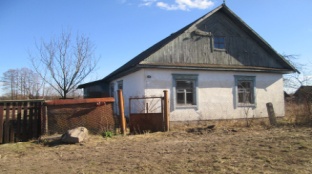 г.Осиповичи, ул.Зеленая, д.20г.Осиповичи, ул.Зеленая, д.20г.Осиповичи, ул.Зеленая, д.20г.Осиповичи, ул.Зеленая, д.20Сощеко Владимир ЕвгеньевичСощеко Владимир ЕвгеньевичСощеко Владимир ЕвгеньевичСощеко Владимир ЕвгеньевичСощеко Владимир ЕвгеньевичСощеко Владимир ЕвгеньевичСощеко Владимир Евгеньевичнет сведений/42,0 м2нет сведений/42,0 м2нет сведений/42,0 м2нет сведений/42,0 м2нет сведений/42,0 м2более 3-х летболее 3-х летболее 3-х летболее 3-х летнет сведенийнет сведенийнет сведенийнет сведенийбревенчатыйбревенчатый1/-1/-1/-две холодные пристройки, три сарая, уборная степень износа – 60%две холодные пристройки, три сарая, уборная степень износа – 60%0,0885га/ пользование0,0885га/ пользованиерешение райисполкома от 19.07.2019 № 15-26заключение от 30.05.2019 № 18г.Осиповичи, ул.Голанта, д.36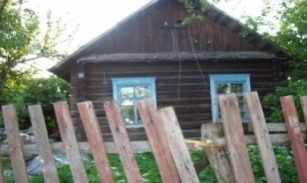 г.Осиповичи, ул.Голанта, д.36г.Осиповичи, ул.Голанта, д.36г.Осиповичи, ул.Голанта, д.36г.Осиповичи, ул.Голанта, д.36Багно Николай Николаевич (умер)Добробаба  Наталья НиколаевнаБагно Николай Николаевич (умер)Добробаба  Наталья НиколаевнаБагно Николай Николаевич (умер)Добробаба  Наталья НиколаевнаБагно Николай Николаевич (умер)Добробаба  Наталья НиколаевнаБагно Николай Николаевич (умер)Добробаба  Наталья НиколаевнаБагно Николай Николаевич (умер)Добробаба  Наталья НиколаевнаБагно Николай Николаевич (умер)Добробаба  Наталья Николаевнанет сведений/23,0 м2нет сведений/23,0 м2нет сведений/23,0 м2нет сведений/23,0 м2нет сведений/23,0 м2более 3-х летболее 3-х летболее 3-х летболее 3-х летнет сведенийнет сведенийнет сведенийнет сведенийбревенчатыйбревенчатый1/-1/-1/-холодная пристройка, сарайстепень износа – 80%холодная пристройка, сарайстепень износа – 80%0,1127га/ право пожизненного наследуемого владения0,1127га/ право пожизненного наследуемого владениярешение райисполкома от 19.07.2019 № 15-26заключение от 30.05.2019 № 19г.Осиповичи,  пер. Социалистический, д.12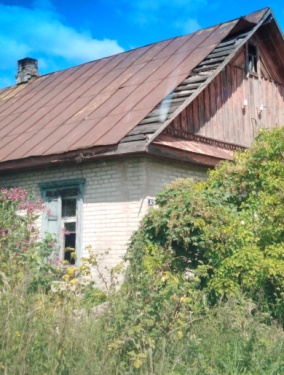 г.Осиповичи,  пер. Социалистический, д.12г.Осиповичи,  пер. Социалистический, д.12г.Осиповичи,  пер. Социалистический, д.12г.Осиповичи,  пер. Социалистический, д.12Санкович Нина Мартыновна (умерла) ¾ долиСанкович Александр Леонидович (1/4 доли);Санкович Анна Терентьевна; Санкович Дмитрий Александрович;Санкович Леонид АлександровичСанкович Нина Мартыновна (умерла) ¾ долиСанкович Александр Леонидович (1/4 доли);Санкович Анна Терентьевна; Санкович Дмитрий Александрович;Санкович Леонид АлександровичСанкович Нина Мартыновна (умерла) ¾ долиСанкович Александр Леонидович (1/4 доли);Санкович Анна Терентьевна; Санкович Дмитрий Александрович;Санкович Леонид АлександровичСанкович Нина Мартыновна (умерла) ¾ долиСанкович Александр Леонидович (1/4 доли);Санкович Анна Терентьевна; Санкович Дмитрий Александрович;Санкович Леонид АлександровичСанкович Нина Мартыновна (умерла) ¾ долиСанкович Александр Леонидович (1/4 доли);Санкович Анна Терентьевна; Санкович Дмитрий Александрович;Санкович Леонид АлександровичСанкович Нина Мартыновна (умерла) ¾ долиСанкович Александр Леонидович (1/4 доли);Санкович Анна Терентьевна; Санкович Дмитрий Александрович;Санкович Леонид АлександровичСанкович Нина Мартыновна (умерла) ¾ долиСанкович Александр Леонидович (1/4 доли);Санкович Анна Терентьевна; Санкович Дмитрий Александрович;Санкович Леонид Александровичнет сведений/56,0 м2нет сведений/56,0 м2нет сведений/56,0 м2нет сведений/56,0 м2нет сведений/56,0 м2более 3-х летболее 3-х летболее 3-х летболее 3-х летнет сведенийнет сведенийнет сведенийнет сведенийкирпичныйкирпичный1/-1/-1/-две холодные пристройки, три сарая, уборнаястепень износа  – 60%две холодные пристройки, три сарая, уборнаястепень износа  – 60%пользование, нет, нет сведенийпользование, нет, нет сведенийрешение райисполкома от 13.09.2019 № 22-18заключение от 07.08.2019 № 26Решением суда от 10.09.2020 (06.10.2020) признан бесхозяйным и передан в собственность Осиповичского районарешение РИК 03.03.2023 № 9-18  о проведении аукциона г.Осиповичи, ул.Гастелло, д.1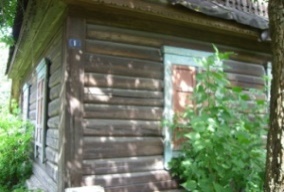 г.Осиповичи, ул.Гастелло, д.1г.Осиповичи, ул.Гастелло, д.1г.Осиповичи, ул.Гастелло, д.1г.Осиповичи, ул.Гастелло, д.1Пименов Валерий НиколаевичПименов Валерий НиколаевичПименов Валерий НиколаевичПименов Валерий НиколаевичПименов Валерий НиколаевичПименов Валерий НиколаевичПименов Валерий Николаевичнет сведений/32,0 м2нет сведений/32,0 м2нет сведений/32,0 м2нет сведений/32,0 м2нет сведений/32,0 м2более 3-х летболее 3-х летболее 3-х летболее 3-х летнет сведенийнет сведенийнет сведенийнет сведенийбревенчатыйбревенчатый1/-1/-1/-холодная пристройка, сарай степень износа – 60%холодная пристройка, сарай степень износа – 60%нет сведенийнет сведенийрешение райисполкома от 13.09.2019 № 22-18заключение от 07.08.2019 № 30г.Осиповичи, пер.Заводской, д.29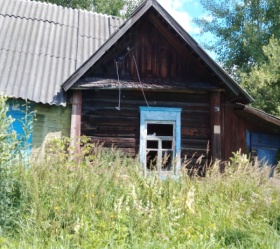 г.Осиповичи, пер.Заводской, д.29г.Осиповичи, пер.Заводской, д.29г.Осиповичи, пер.Заводской, д.29г.Осиповичи, пер.Заводской, д.29Соколовский Иван Михайлович (умер)Соколовский Иван Михайлович (умер)Соколовский Иван Михайлович (умер)Соколовский Иван Михайлович (умер)Соколовский Иван Михайлович (умер)Соколовский Иван Михайлович (умер)Соколовский Иван Михайлович (умер)нет сведений/ 23,0 м2нет сведений/ 23,0 м2нет сведений/ 23,0 м2нет сведений/ 23,0 м2нет сведений/ 23,0 м2более 3-х летболее 3-х летболее 3-х летболее 3-х летнет сведенийнет сведенийнет сведенийнет сведенийбревенчатыйбревенчатый1/-1/-1/-холодная пристройка, сарай степень износа – 80%холодная пристройка, сарай степень износа – 80%0,1127га/ право пожизненного наследуемого владения0,1127га/ право пожизненного наследуемого владениярешение райисполкома от 13.09.2019 № 22-18заключение от 07.08.2019 № 32г. Осиповичи, ул.Гагарина, д.17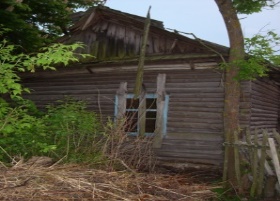 г. Осиповичи, ул.Гагарина, д.17г. Осиповичи, ул.Гагарина, д.17г. Осиповичи, ул.Гагарина, д.17г. Осиповичи, ул.Гагарина, д.17Свердликова Раиса АфанасьевнаСвердликова Раиса АфанасьевнаСвердликова Раиса АфанасьевнаСвердликова Раиса АфанасьевнаСвердликова Раиса АфанасьевнаСвердликова Раиса АфанасьевнаСвердликова Раиса Афанасьевнанет сведений/33,0м2нет сведений/33,0м2нет сведений/33,0м2нет сведений/33,0м2нет сведений/33,0м2более 3-х летболее 3-х летболее 3-х летболее 3-х летнет сведенийнет сведенийнет сведенийнет сведенийбревенчатыйбревенчатый1/-1/-1/-холодная пристройка, сарай - степень износа 95%холодная пристройка, сарай - степень износа 95%нет сведенийнет сведенийрешение райисполкома от 26.01.2022 № 4-17заключение от 24.01.2022 № 107 возврат на доработкуг.Осиповичи. ул.Мичурина, д. 9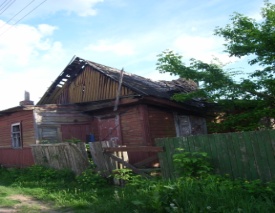 г.Осиповичи. ул.Мичурина, д. 9г.Осиповичи. ул.Мичурина, д. 9г.Осиповичи. ул.Мичурина, д. 9г.Осиповичи. ул.Мичурина, д. 9Касаткина Валентина Владимировна;Климкович Александр Сергеевич;Лешок Наталья Николаевна;Мельник (Лешок) Оксана Сергеевна;Лешок Евгений СергеевичКасаткина Валентина Владимировна;Климкович Александр Сергеевич;Лешок Наталья Николаевна;Мельник (Лешок) Оксана Сергеевна;Лешок Евгений СергеевичКасаткина Валентина Владимировна;Климкович Александр Сергеевич;Лешок Наталья Николаевна;Мельник (Лешок) Оксана Сергеевна;Лешок Евгений СергеевичКасаткина Валентина Владимировна;Климкович Александр Сергеевич;Лешок Наталья Николаевна;Мельник (Лешок) Оксана Сергеевна;Лешок Евгений СергеевичКасаткина Валентина Владимировна;Климкович Александр Сергеевич;Лешок Наталья Николаевна;Мельник (Лешок) Оксана Сергеевна;Лешок Евгений СергеевичКасаткина Валентина Владимировна;Климкович Александр Сергеевич;Лешок Наталья Николаевна;Мельник (Лешок) Оксана Сергеевна;Лешок Евгений СергеевичКасаткина Валентина Владимировна;Климкович Александр Сергеевич;Лешок Наталья Николаевна;Мельник (Лешок) Оксана Сергеевна;Лешок Евгений Сергеевичнет сведений/75,0 м2нет сведений/75,0 м2нет сведений/75,0 м2нет сведений/75,0 м2нет сведений/75,0 м2более 3-х летболее 3-х летболее 3-х летболее 3-х летнет сведенийнет сведенийнет сведенийнет сведенийбревенчатыйбревенчатый1/-1/-1/-три холодные пристройки, четыре сарая, погреб, три уборные – степень износа  80%три холодные пристройки, четыре сарая, погреб, три уборные – степень износа  80%нет сведений, нет сведений, решение райисполкома от 26.01.2022 № 4-17заключение от 24.01.2022 № 108подано уведомление г.Осиповичи, ул.Советская, д.16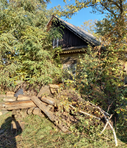 г.Осиповичи, ул.Советская, д.16г.Осиповичи, ул.Советская, д.16г.Осиповичи, ул.Советская, д.16г.Осиповичи, ул.Советская, д.16Баскакова Татьяна Григорьевна (собственник) Ковалева Тамара Борисовна (собственник)Шворень Надежда Григорьевна(собственник, умерла)  Пешко Александр   Олегович (наследник)Баскакова Татьяна Григорьевна (собственник) Ковалева Тамара Борисовна (собственник)Шворень Надежда Григорьевна(собственник, умерла)  Пешко Александр   Олегович (наследник)Баскакова Татьяна Григорьевна (собственник) Ковалева Тамара Борисовна (собственник)Шворень Надежда Григорьевна(собственник, умерла)  Пешко Александр   Олегович (наследник)Баскакова Татьяна Григорьевна (собственник) Ковалева Тамара Борисовна (собственник)Шворень Надежда Григорьевна(собственник, умерла)  Пешко Александр   Олегович (наследник)Баскакова Татьяна Григорьевна (собственник) Ковалева Тамара Борисовна (собственник)Шворень Надежда Григорьевна(собственник, умерла)  Пешко Александр   Олегович (наследник)Баскакова Татьяна Григорьевна (собственник) Ковалева Тамара Борисовна (собственник)Шворень Надежда Григорьевна(собственник, умерла)  Пешко Александр   Олегович (наследник)Баскакова Татьяна Григорьевна (собственник) Ковалева Тамара Борисовна (собственник)Шворень Надежда Григорьевна(собственник, умерла)  Пешко Александр   Олегович (наследник)нет сведений/38,0 м2нет сведений/38,0 м2нет сведений/38,0 м2нет сведений/38,0 м2нет сведений/38,0 м2более 3 летболее 3 летболее 3 летболее 3 летнет сведенийнет сведенийнет сведенийнет сведенийбревенчатыйбревенчатый1/-1/-1/-холодная пристройка, два сарая, степень износа - 95%холодная пристройка, два сарая, степень износа - 95%0,0447 га0,0447 гарешение райисполкома от 06.02.2023 № 5-22заключение от 30.01.2023 № 125г.Осиповичи, ул.Пионерская, д.9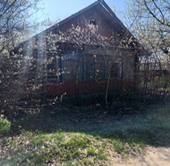 г.Осиповичи, ул.Пионерская, д.9г.Осиповичи, ул.Пионерская, д.9г.Осиповичи, ул.Пионерская, д.9г.Осиповичи, ул.Пионерская, д.9Лейко Иван Степанович (собственник, умер)Лейко Геннадий Иванович (наследник, сын)Лейко Николай Иванович (наследник, сын)Лейко Сергей Иванович (наследник, сын)Лейко Иван Степанович (собственник, умер)Лейко Геннадий Иванович (наследник, сын)Лейко Николай Иванович (наследник, сын)Лейко Сергей Иванович (наследник, сын)Лейко Иван Степанович (собственник, умер)Лейко Геннадий Иванович (наследник, сын)Лейко Николай Иванович (наследник, сын)Лейко Сергей Иванович (наследник, сын)Лейко Иван Степанович (собственник, умер)Лейко Геннадий Иванович (наследник, сын)Лейко Николай Иванович (наследник, сын)Лейко Сергей Иванович (наследник, сын)Лейко Иван Степанович (собственник, умер)Лейко Геннадий Иванович (наследник, сын)Лейко Николай Иванович (наследник, сын)Лейко Сергей Иванович (наследник, сын)Лейко Иван Степанович (собственник, умер)Лейко Геннадий Иванович (наследник, сын)Лейко Николай Иванович (наследник, сын)Лейко Сергей Иванович (наследник, сын)Лейко Иван Степанович (собственник, умер)Лейко Геннадий Иванович (наследник, сын)Лейко Николай Иванович (наследник, сын)Лейко Сергей Иванович (наследник, сын)нет сведений/44,5 м2нет сведений/44,5 м2нет сведений/44,5 м2нет сведений/44,5 м2нет сведений/44,5 м2более 3 летболее 3 летболее 3 летболее 3 летнет сведенийнет сведенийнет сведенийнет сведенийбревенчатыйбревенчатый1/-1/-1/-холодная пристройка, два сарая, степень износа - 95%холодная пристройка, два сарая, степень износа - 95%0,0504 га0,0504 гарешение райисполкома от 06.02.2023 № 5-22заключение от 30.01.2023 № 126РЕШЕНИЕМ СУДА от 31.03.2023  ПРИЗНАН БЕСХОЗЯЙНЫМг.Осиповичи, ул.Сосновая, д.1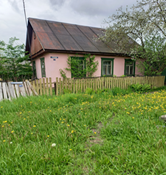 г.Осиповичи, ул.Сосновая, д.1г.Осиповичи, ул.Сосновая, д.1г.Осиповичи, ул.Сосновая, д.1г.Осиповичи, ул.Сосновая, д.1Романовский Владимир Иванович (собственник, умер)Романовская Людмила Игнатьевна  (наследница)Романовский Владимир Иванович (собственник, умер)Романовская Людмила Игнатьевна  (наследница)Романовский Владимир Иванович (собственник, умер)Романовская Людмила Игнатьевна  (наследница)Романовский Владимир Иванович (собственник, умер)Романовская Людмила Игнатьевна  (наследница)Романовский Владимир Иванович (собственник, умер)Романовская Людмила Игнатьевна  (наследница)Романовский Владимир Иванович (собственник, умер)Романовская Людмила Игнатьевна  (наследница)Романовский Владимир Иванович (собственник, умер)Романовская Людмила Игнатьевна  (наследница)нет сведений/ 64,0 м2нет сведений/ 64,0 м2нет сведений/ 64,0 м2нет сведений/ 64,0 м2нет сведений/ 64,0 м2более 3 летболее 3 летболее 3 летболее 3 летнет сведенийнет сведенийнет сведенийнет сведенийшлакобетонныйшлакобетонный1/-1/-1/-две холодные пристройки,степень износа - 95%две холодные пристройки,степень износа - 95%0,0800 га0,0800 гарешение райисполкома от 06.02.2023 № 5-22заключение от 30.01.2023 № 127РЕШЕНИЕМ СУДА от 10.04.2023 (27.04.2023) ПРИЗНАН ВЫМОРОЧНЫМ НАСЛЕДСТВОМрешение РИК 05.05.2023 № 19-16  о проведении аукционаГродзянский сельсоветГродзянский сельсоветГродзянский сельсоветГродзянский сельсоветГродзянский сельсоветГродзянский сельсоветГродзянский сельсоветГродзянский сельсоветГродзянский сельсоветГродзянский сельсоветГродзянский сельсоветГродзянский сельсоветГродзянский сельсоветГродзянский сельсоветГродзянский сельсоветГродзянский сельсоветГродзянский сельсоветГродзянский сельсоветГродзянский сельсоветГродзянский сельсоветГродзянский сельсоветГродзянский сельсоветГродзянский сельсоветГродзянский сельсоветГродзянский сельсоветГродзянский сельсоветГродзянский сельсоветГродзянский сельсоветГродзянский сельсоветГродзянский сельсоветГродзянский сельсоветГродзянский сельсоветГродзянский сельсоветГродзянский сельсоветГродзянский сельсоветГродзянский сельсоветд.Гродзянка, ул.Советская, д.8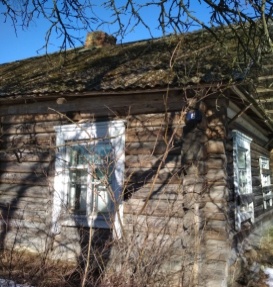 д.Гродзянка, ул.Советская, д.8д.Гродзянка, ул.Советская, д.8д.Гродзянка, ул.Советская, д.8Пришивалко Лонфея Емельяновна (собственник умерла)Герасименко Зинаида Георгиевна, наследникПришивалко Лонфея Емельяновна (собственник умерла)Герасименко Зинаида Георгиевна, наследникПришивалко Лонфея Емельяновна (собственник умерла)Герасименко Зинаида Георгиевна, наследникПришивалко Лонфея Емельяновна (собственник умерла)Герасименко Зинаида Георгиевна, наследникПришивалко Лонфея Емельяновна (собственник умерла)Герасименко Зинаида Георгиевна, наследникПришивалко Лонфея Емельяновна (собственник умерла)Герасименко Зинаида Георгиевна, наследниксведений не имеется  площадь – 39,0 м2сведений не имеется  площадь – 39,0 м2сведений не имеется  площадь – 39,0 м2сведений не имеется  площадь – 39,0 м2сведений не имеется  площадь – 39,0 м2сведений не имеется  площадь – 39,0 м210 лет10 лет10 лет10 летнет сведенийнет сведенийнет сведенийнет сведенийбревенчатыебревенчатыебревенчатыебревенчатые1/-1/-холодная пристройка, три сарая, навесстепень износа – 90%холодная пристройка, три сарая, навесстепень износа – 90%нет сведенийнет сведенийрешение райисполкома от 25.06.2021 № 18-20заключение от 13.05.2021  №  97РЕШЕНИЕМ СУДА от 19.04.2022  ПРИЗНАН ВЫМОРОЧНЫМ НАСЛЕДСТВОМРешение СИК от 12.05.2022 № 6-7 подлежит сносуДарагановский сельсоветДарагановский сельсоветДарагановский сельсоветДарагановский сельсоветДарагановский сельсоветДарагановский сельсоветДарагановский сельсоветДарагановский сельсоветДарагановский сельсоветДарагановский сельсоветДарагановский сельсоветДарагановский сельсоветДарагановский сельсоветДарагановский сельсоветДарагановский сельсоветДарагановский сельсоветДарагановский сельсоветДарагановский сельсоветДарагановский сельсоветДарагановский сельсоветДарагановский сельсоветДарагановский сельсоветДарагановский сельсоветДарагановский сельсоветДарагановский сельсоветДарагановский сельсоветДарагановский сельсоветДарагановский сельсоветДарагановский сельсоветДарагановский сельсоветДарагановский сельсоветДарагановский сельсоветДарагановский сельсоветДарагановский сельсоветДарагановский сельсоветДарагановский сельсоветд.Радутичи, ул.Новая, д.32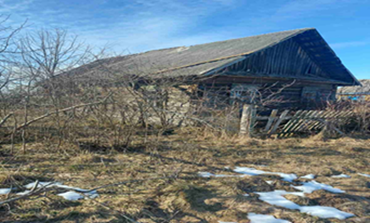 д.Радутичи, ул.Новая, д.32д.Радутичи, ул.Новая, д.32д.Радутичи, ул.Новая, д.32д.Радутичи, ул.Новая, д.32д.Радутичи, ул.Новая, д.32Картун Анатолий Игнатьевич (собственник умер)Картун Анатолий Игнатьевич (собственник умер)Картун Анатолий Игнатьевич (собственник умер)Картун Анатолий Игнатьевич (собственник умер)Картун Анатолий Игнатьевич (собственник умер)размер ‒6,5×5,0 / площадь –33,0 м2размер ‒6,5×5,0 / площадь –33,0 м2размер ‒6,5×5,0 / площадь –33,0 м2размер ‒6,5×5,0 / площадь –33,0 м2размер ‒6,5×5,0 / площадь –33,0 м2размер ‒6,5×5,0 / площадь –33,0 м2более 3 летболее 3 летболее 3 летболее 3 лет1963196319631963деревянныйдеревянный1/-1/-1/-сарай, степень износа – 75%сарай, степень износа – 75%нет сведенийнет сведенийрешение райисполкома от 20.05.2022 № 20-19, заключение от 13.05.2022  № 111РЕШЕНИЕМ СУДА от 21.06.2022 (07.07.2022) ПРИЗНАН ВЫМОРОЧНЫМ НАСЛЕДСТВОМРешение СИК от  12.07.2022 № 15-3 подлежит сносуаг.Дараганово, ул.Лесная, д.9а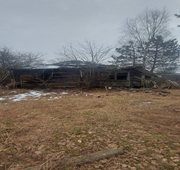 аг.Дараганово, ул.Лесная, д.9ааг.Дараганово, ул.Лесная, д.9ааг.Дараганово, ул.Лесная, д.9ааг.Дараганово, ул.Лесная, д.9ааг.Дараганово, ул.Лесная, д.9аХатько Мария Степановна(собственник, умерла) Хатько Сергей Николаевич (наследник)Хатько Мария Степановна(собственник, умерла) Хатько Сергей Николаевич (наследник)Хатько Мария Степановна(собственник, умерла) Хатько Сергей Николаевич (наследник)Хатько Мария Степановна(собственник, умерла) Хатько Сергей Николаевич (наследник)Хатько Мария Степановна(собственник, умерла) Хатько Сергей Николаевич (наследник)размер ‒ 3,0 м×5,0 м, площадь – 15,0 м2размер ‒ 3,0 м×5,0 м, площадь – 15,0 м2размер ‒ 3,0 м×5,0 м, площадь – 15,0 м2размер ‒ 3,0 м×5,0 м, площадь – 15,0 м2размер ‒ 3,0 м×5,0 м, площадь – 15,0 м2размер ‒ 3,0 м×5,0 м, площадь – 15,0 м2более 3 летболее 3 летболее 3 летболее 3 лет1962196219621962деревянныйдеревянный1/-1/-1/---нет сведенийнет сведенийрешение райисполкома от 19.05.2023 № 21-26 заключение от 16.05.2023  № 147д.Радутичи, ул.Новая, д.2а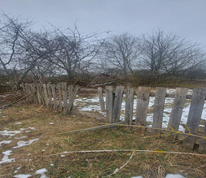 д.Радутичи, ул.Новая, д.2ад.Радутичи, ул.Новая, д.2ад.Радутичи, ул.Новая, д.2ад.Радутичи, ул.Новая, д.2ад.Радутичи, ул.Новая, д.2аТретьяков Андрей Петрович (собственник)Третьяков Андрей Петрович (собственник)Третьяков Андрей Петрович (собственник)Третьяков Андрей Петрович (собственник)Третьяков Андрей Петрович (собственник)площадь – 28,0 м2площадь – 28,0 м2площадь – 28,0 м2площадь – 28,0 м2площадь – 28,0 м2площадь – 28,0 м2более 3 летболее 3 летболее 3 летболее 3 лет1962196219621962деревянныйдеревянный1/-1/-1/---нет сведенийнет сведенийрешение райисполкома от 19.05.2023 № 21-26 заключение от 16.05.2023  № 148аг.Ковгары, пер.Ясельный, д.6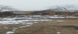 аг.Ковгары, пер.Ясельный, д.6аг.Ковгары, пер.Ясельный, д.6аг.Ковгары, пер.Ясельный, д.6аг.Ковгары, пер.Ясельный, д.6аг.Ковгары, пер.Ясельный, д.6Трибуть Марк Константинович(собственник, умер)Трибуть Марк Константинович(собственник, умер)Трибуть Марк Константинович(собственник, умер)Трибуть Марк Константинович(собственник, умер)Трибуть Марк Константинович(собственник, умер)нет сведенийнет сведенийнет сведенийнет сведенийнет сведенийнет сведенийболее 10 летболее 10 летболее 10 летболее 10 летнет сведенийнет сведенийнет сведенийнет сведенийдеревянныйдеревянный1/-1/-1/-- - нет сведенийнет сведенийрешение райисполкома от 19.05.2023 № 21-26 заключение от 16.05.2023  № 149аг.Дараганово, ул.Бобруйская, д.22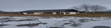 аг.Дараганово, ул.Бобруйская, д.22аг.Дараганово, ул.Бобруйская, д.22аг.Дараганово, ул.Бобруйская, д.22аг.Дараганово, ул.Бобруйская, д.22аг.Дараганово, ул.Бобруйская, д.22Букин Петр Герасимович(собственник)Букин Петр Герасимович(собственник)Букин Петр Герасимович(собственник)Букин Петр Герасимович(собственник)Букин Петр Герасимович(собственник)нет сведенийнет сведенийнет сведенийнет сведенийнет сведенийнет сведенийболее 10 летболее 10 летболее 10 летболее 10 летнет сведенийнет сведенийнет сведенийнет сведенийдеревянныйдеревянный1/-1/-1/---нет сведенийнет сведенийрешение райисполкома от 19.05.2023 № 21-26заключение от 16.05.2023  № 150д.Лука, ул.Речная, д.50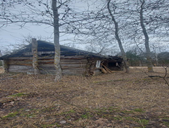 д.Лука, ул.Речная, д.50д.Лука, ул.Речная, д.50д.Лука, ул.Речная, д.50д.Лука, ул.Речная, д.50д.Лука, ул.Речная, д.50Бондаренко Николай Александрович(собственник, умер)Бондаренко Николай Александрович(собственник, умер)Бондаренко Николай Александрович(собственник, умер)Бондаренко Николай Александрович(собственник, умер)Бондаренко Николай Александрович(собственник, умер)площадь – 21,0 м2площадь – 21,0 м2площадь – 21,0 м2площадь – 21,0 м2площадь – 21,0 м2площадь – 21,0 м2более 3 летболее 3 летболее 3 летболее 3 лет1947194719471947деревянныйдеревянный1/-1/-1/---нет сведенийнет сведенийрешение райисполкома от 19.05.2023 № 21-26 заключение от 16.05.2023  № 151д.Слопище, ул.Крестьянская, д.1 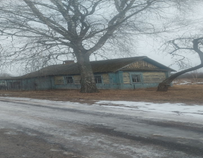 д.Слопище, ул.Крестьянская, д.1 д.Слопище, ул.Крестьянская, д.1 д.Слопище, ул.Крестьянская, д.1 д.Слопище, ул.Крестьянская, д.1 д.Слопище, ул.Крестьянская, д.1 Перженица Прасковья Денисовна (собственник, умерла)Картун Анастасия ГригорьевнаПерженица Прасковья Денисовна (собственник, умерла)Картун Анастасия ГригорьевнаПерженица Прасковья Денисовна (собственник, умерла)Картун Анастасия ГригорьевнаПерженица Прасковья Денисовна (собственник, умерла)Картун Анастасия ГригорьевнаПерженица Прасковья Денисовна (собственник, умерла)Картун Анастасия Григорьевнаплощадь – 18,0 м2площадь – 18,0 м2площадь – 18,0 м2площадь – 18,0 м2площадь – 18,0 м2площадь – 18,0 м2более 3 летболее 3 летболее 3 летболее 3 лет1918191819181918деревянныйдеревянный1/-1/-1/---нет сведенийнет сведенийрешение райисполкома от 19.05.2023 № 21-26 заключение от 16.05.2023  № 152Вязьевский сельсоветВязьевский сельсоветВязьевский сельсоветВязьевский сельсоветВязьевский сельсоветВязьевский сельсоветВязьевский сельсоветВязьевский сельсоветВязьевский сельсоветВязьевский сельсоветВязьевский сельсоветВязьевский сельсоветВязьевский сельсоветВязьевский сельсоветВязьевский сельсоветВязьевский сельсоветВязьевский сельсоветВязьевский сельсоветВязьевский сельсоветВязьевский сельсоветВязьевский сельсоветВязьевский сельсоветВязьевский сельсоветВязьевский сельсоветВязьевский сельсоветВязьевский сельсоветВязьевский сельсоветВязьевский сельсоветВязьевский сельсоветВязьевский сельсоветВязьевский сельсоветВязьевский сельсоветВязьевский сельсоветВязьевский сельсоветВязьевский сельсоветВязьевский сельсоветд.Большая Горожа, ул.Октябрьская, д.3д.Большая Горожа, ул.Октябрьская, д.3Листопад Валентин Антонович (умер)Листопад Валентин Антонович (умер)Листопад Валентин Антонович (умер)Листопад Валентин Антонович (умер)Листопад Валентин Антонович (умер) 4,0х5,0/32,0м2 4,0х5,0/32,0м2 4,0х5,0/32,0м2 4,0х5,0/32,0м2 4,0х5,0/32,0м2 4,0х5,0/32,0м2Нет сведенийНет сведенийНет сведенийНет сведенийНет сведенийНет сведений1948194819481948бревенчатыйбревенчатыйбревенчатый1/-1/-1/-хозяйственная постройкастепень износа –  60%хозяйственная постройкастепень износа –  60%0,1871 га0,1871 гарешение райисполкома от 18.01.2016 № 1-30заключение от 19.11.2015 № 474РЕШЕНИЕМ СУДА от 27.04.2022 (13.05.2022) ПРИЗНАН ВЫМОРОЧНЫМ НАСЛЕДСТВОМрешение СИК подлежит сносу решение райисполкома от 18.01.2016 № 1-30заключение от 19.11.2015 № 474РЕШЕНИЕМ СУДА от 27.04.2022 (13.05.2022) ПРИЗНАН ВЫМОРОЧНЫМ НАСЛЕДСТВОМрешение СИК подлежит сносу д.Комарин,ул.Зеленая, д.22д.Комарин,ул.Зеленая, д.22Сафроненко Григорий ПавловичСафроненко Григорий ПавловичСафроненко Григорий ПавловичСафроненко Григорий ПавловичСафроненко Григорий Павлович 5х9/45,0м2 5х9/45,0м2 5х9/45,0м2 5х9/45,0м2 5х9/45,0м2 5х9/45,0м2Нет сведенийНет сведенийНет сведенийНет сведенийНет сведенийНет сведений1951195119511951бревенчатыйбревенчатыйбревенчатыйхозяйственная постройка,степень износа –  95%хозяйственная постройка,степень износа –  95%0,2га0,2гарешение райисполкома от 18.01.2016 № 1-30заключение от  19.11.2015  № 479решение райисполкома от 18.01.2016 № 1-30заключение от  19.11.2015  № 479д.Поташняул.Центральная, д.14д.Поташняул.Центральная, д.14Жуковский Анатолий Юлианович (умер)Жуковский Анатолий Юлианович (умер)Жуковский Анатолий Юлианович (умер)Жуковский Анатолий Юлианович (умер)Жуковский Анатолий Юлианович (умер)5х9/45,0м25х9/45,0м25х9/45,0м25х9/45,0м25х9/45,0м25х9/45,0м2Нет сведенийНет сведенийНет сведенийНет сведенийНет сведенийНет сведений1961196119611961бревенчатыйбревенчатыйбревенчатый1/-1/-1/--степень износа –  95%-степень износа –  95%0,2га0,2гарешение райисполкома от 18.01.2016 № 1-30заключение от 19.11.2015 № 480решение райисполкома от 18.01.2016 № 1-30заключение от 19.11.2015 № 480д.Теплухиул.Колхознаяд.Теплухиул.КолхознаяЗдещиц Надежда Федоровна (умерла)Здещиц Валерий Михайлович (умер)Петровский Игорь АндреевичЗдещиц Надежда Федоровна (умерла)Здещиц Валерий Михайлович (умер)Петровский Игорь АндреевичЗдещиц Надежда Федоровна (умерла)Здещиц Валерий Михайлович (умер)Петровский Игорь АндреевичЗдещиц Надежда Федоровна (умерла)Здещиц Валерий Михайлович (умер)Петровский Игорь АндреевичЗдещиц Надежда Федоровна (умерла)Здещиц Валерий Михайлович (умер)Петровский Игорь Андреевич5,0х4,4/22,0м25,0х4,4/22,0м25,0х4,4/22,0м25,0х4,4/22,0м25,0х4,4/22,0м25,0х4,4/22,0м2Нет сведенийНет сведенийНет сведенийНет сведенийНет сведенийНет сведений1968196819681968бревенчатыйбревенчатыйбревенчатый1/-1/-1/--степень износа –  85%-степень износа –  85%0,17 га0,17 гарешение райисполкома от 18.01.2016 № 1-30заключение от  19.11.2015  № 482решение райисполкома от 18.01.2016 № 1-30заключение от  19.11.2015  № 482д.Замошье,ул.Центральная, д.20д.Замошье,ул.Центральная, д.20БурдоБурдоБурдоБурдоБурдо5,0х4,0/20,0м25,0х4,0/20,0м25,0х4,0/20,0м25,0х4,0/20,0м25,0х4,0/20,0м25,0х4,0/20,0м2Нет сведенийНет сведенийНет сведенийНет сведенийНет сведенийНет сведений1938193819381938бревенчатыйбревенчатыйбревенчатый1/-1/-1/--степень износа –  100%-степень износа –  100%0,15га0,15гарешение райисполкома от 18.01.2016 № 1-30заключение от  19.11.2015  № 484решение райисполкома от 18.01.2016 № 1-30заключение от  19.11.2015  № 484д.Замошье, ул.Центральная, д.16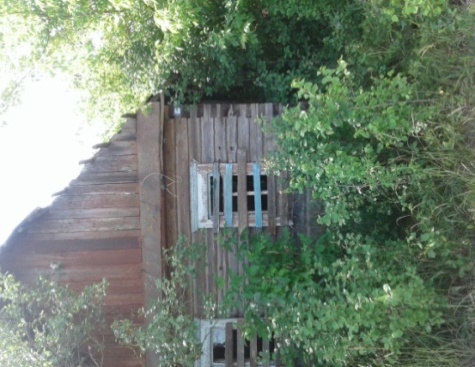 д.Замошье, ул.Центральная, д.16- Соколов Николай Федорович (умер), собственник- Жорова Мария Федоровна, наследник- Снигирь Серафима Мироновна, наследник- Соколов Николай Федорович (умер), собственник- Жорова Мария Федоровна, наследник- Снигирь Серафима Мироновна, наследник- Соколов Николай Федорович (умер), собственник- Жорова Мария Федоровна, наследник- Снигирь Серафима Мироновна, наследник- Соколов Николай Федорович (умер), собственник- Жорова Мария Федоровна, наследник- Снигирь Серафима Мироновна, наследник- Соколов Николай Федорович (умер), собственник- Жорова Мария Федоровна, наследник- Снигирь Серафима Мироновна, наследникразмер – 6,2х5,0/ площадь – 31,0 м2размер – 6,2х5,0/ площадь – 31,0 м2размер – 6,2х5,0/ площадь – 31,0 м2размер – 6,2х5,0/ площадь – 31,0 м2размер – 6,2х5,0/ площадь – 31,0 м2размер – 6,2х5,0/ площадь – 31,0 м2более 3 летболее 3 летболее 3 летболее 3 летболее 3 летнет сведенийнет сведенийнет сведенийнет сведенийнет сведенийнет сведенийнет сведенийнет сведений1/-1/-1/--степень износа – 80%-степень износа – 80%0,1519 га/ для обслуживания жилого дома0,1519 га/ для обслуживания жилого домарешение райисполкома от 10.01.2020 № 1-19заключение от 29.11.2019 № 68РЕШЕНИЕМ СУДА от 19.09.2022 (05.10.2022) ПРИЗНАН БЕСХОЗЯЙНЫМ Решением СИК подлежит сносурешение райисполкома от 10.01.2020 № 1-19заключение от 29.11.2019 № 68РЕШЕНИЕМ СУДА от 19.09.2022 (05.10.2022) ПРИЗНАН БЕСХОЗЯЙНЫМ Решением СИК подлежит сносуд.Кохоновка, ул.Зелёная, д.7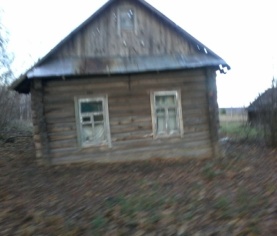 д.Кохоновка, ул.Зелёная, д.7Жибулевская Елена Петровна(собственник умерла)Жибулевская Елена Петровна(собственник умерла)Жибулевская Елена Петровна(собственник умерла)Жибулевская Елена Петровна(собственник умерла)Жибулевская Елена Петровна(собственник умерла)сведений не имеется, площадь – 24,0 м2сведений не имеется, площадь – 24,0 м2сведений не имеется, площадь – 24,0 м2сведений не имеется, площадь – 24,0 м2сведений не имеется, площадь – 24,0 м2сведений не имеется, площадь – 24,0 м2около 5 летоколо 5 летоколо 5 летоколо 5 летоколо 5 лет1948194819481948бревенчатыйбревенчатыйбревенчатыйбревенчатый1/-1/-1/-холодная пристройка, сарай, степень износа – 90%холодная пристройка, сарай, степень износа – 90%0,24 га0,24 гарешение райисполкома от 03.09.2021 № 28-15 заключение от 12.07.2021 № 98РЕШЕНИЕМ СУДА от 06.10.2022 (22.10.2022) ПРИЗНАН БЕСХОЗЯЙНЫМ Решением СИК подлежит сносурешение райисполкома от 03.09.2021 № 28-15 заключение от 12.07.2021 № 98РЕШЕНИЕМ СУДА от 06.10.2022 (22.10.2022) ПРИЗНАН БЕСХОЗЯЙНЫМ Решением СИК подлежит сносуд.Уболотье, ул.Первомайская, д.37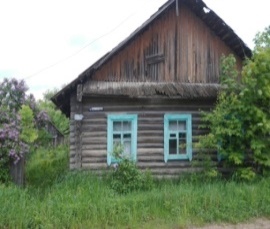 д.Уболотье, ул.Первомайская, д.37Грудович Параскева Никифоровна(собственник умерла)Грудович Параскева Никифоровна(собственник умерла)Грудович Параскева Никифоровна(собственник умерла)Грудович Параскева Никифоровна(собственник умерла)Грудович Параскева Никифоровна(собственник умерла)сведений не имеется, площадь – 46,0 м2сведений не имеется, площадь – 46,0 м2сведений не имеется, площадь – 46,0 м2сведений не имеется, площадь – 46,0 м2сведений не имеется, площадь – 46,0 м2сведений не имеется, площадь – 46,0 м2на протяжении 5 летна протяжении 5 летна протяжении 5 летна протяжении 5 летна протяжении 5 лет1940194019401940бревенчатыйбревенчатыйбревенчатыйбревенчатый1/-1/-1/-холодная пристройка, сарай, степень износа – 90%холодная пристройка, сарай, степень износа – 90%нет сведенийнет сведенийрешение райисполкома от 03.09.2021 № 28-15заключение от 12.07.2021 № 100РЕШЕНИЕМ СУДА от 21.04.2022 (07.05.2022) ПРИЗНАН ВЫМОРОЧНЫМ НАСЛЕДСТВОМрешение СИК подлежит сносурешение райисполкома от 03.09.2021 № 28-15заключение от 12.07.2021 № 100РЕШЕНИЕМ СУДА от 21.04.2022 (07.05.2022) ПРИЗНАН ВЫМОРОЧНЫМ НАСЛЕДСТВОМрешение СИК подлежит сносуд.Уболотье, ул.Первомайская, д.27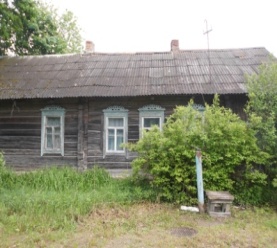 д.Уболотье, ул.Первомайская, д.27Исай Галина Иосифовна (собственник умерла)Исай Дмитрий ПетровичнаследникСмолонская Елена ПетровнанаследникИсай Галина Иосифовна (собственник умерла)Исай Дмитрий ПетровичнаследникСмолонская Елена ПетровнанаследникИсай Галина Иосифовна (собственник умерла)Исай Дмитрий ПетровичнаследникСмолонская Елена ПетровнанаследникИсай Галина Иосифовна (собственник умерла)Исай Дмитрий ПетровичнаследникСмолонская Елена ПетровнанаследникИсай Галина Иосифовна (собственник умерла)Исай Дмитрий ПетровичнаследникСмолонская Елена Петровнанаследниксведений не имеется, площадь – 60,0 м2сведений не имеется, площадь – 60,0 м2сведений не имеется, площадь – 60,0 м2сведений не имеется, площадь – 60,0 м2сведений не имеется, площадь – 60,0 м2сведений не имеется, площадь – 60,0 м2на протяжении 5 летна протяжении 5 летна протяжении 5 летна протяжении 5 летна протяжении 5 лет1946194619461946бревенчатыйбревенчатыйбревенчатыйбревенчатый1/-1/-1/-холодная пристройка, два сарая, степень износа – 90%холодная пристройка, два сарая, степень износа – 90%нет сведенийнет сведенийрешение райисполкома от 03.09.2021 № 28-15заключение от 12.07.2021 № 102РЕШЕНИЕМ СУДА от 06.06.2022 (22.06.2022) ПРИЗНАН БЕСХОЗЯЙНЫМ Решением СИК подлежит сносурешение райисполкома от 03.09.2021 № 28-15заключение от 12.07.2021 № 102РЕШЕНИЕМ СУДА от 06.06.2022 (22.06.2022) ПРИЗНАН БЕСХОЗЯЙНЫМ Решением СИК подлежит сносуд.Уболотье, ул.Первомайская, д.36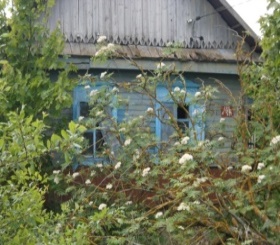 д.Уболотье, ул.Первомайская, д.36Манько Фёдор Арсентьевич(собственник умер)Гайшун Зоя ФёдоровнанаследникМанько Иван ФедоровичнаследникМанько Фёдор Арсентьевич(собственник умер)Гайшун Зоя ФёдоровнанаследникМанько Иван ФедоровичнаследникМанько Фёдор Арсентьевич(собственник умер)Гайшун Зоя ФёдоровнанаследникМанько Иван ФедоровичнаследникМанько Фёдор Арсентьевич(собственник умер)Гайшун Зоя ФёдоровнанаследникМанько Иван ФедоровичнаследникМанько Фёдор Арсентьевич(собственник умер)Гайшун Зоя ФёдоровнанаследникМанько Иван Федоровичнаследниксведений не имеется, площадь – 52,0 м2сведений не имеется, площадь – 52,0 м2сведений не имеется, площадь – 52,0 м2сведений не имеется, площадь – 52,0 м2сведений не имеется, площадь – 52,0 м2сведений не имеется, площадь – 52,0 м2на протяжении 5 летна протяжении 5 летна протяжении 5 летна протяжении 5 летна протяжении 5 лет1975197519751975бревенчатыйбревенчатыйбревенчатыйбревенчатый1/-1/-1/-холодная пристройка, два сарая, баня, степень износа – 90%холодная пристройка, два сарая, баня, степень износа – 90%нет сведенийнет сведенийрешение райисполкома от 03.09.2021 № 28-15 заключение от 12.07.2021 № 103РЕШЕНИЕМ СУДА от 11.05.2022 (27.05.2022) ПРИЗНАН БЕСХОЗЯЙНЫМрешение СИК подлежит сносурешение райисполкома от 03.09.2021 № 28-15 заключение от 12.07.2021 № 103РЕШЕНИЕМ СУДА от 11.05.2022 (27.05.2022) ПРИЗНАН БЕСХОЗЯЙНЫМрешение СИК подлежит сносуд.Тарасовичи, ул.Калинина, д.30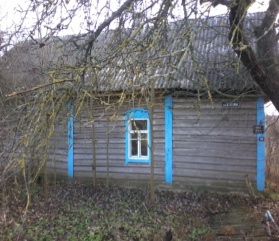 д.Тарасовичи, ул.Калинина, д.30Аниськова Регина Арсентьевна (собственник умерла)Андреева Жанна Эдуардовна наследникАниськова Регина Арсентьевна (собственник умерла)Андреева Жанна Эдуардовна наследникАниськова Регина Арсентьевна (собственник умерла)Андреева Жанна Эдуардовна наследникАниськова Регина Арсентьевна (собственник умерла)Андреева Жанна Эдуардовна наследникАниськова Регина Арсентьевна (собственник умерла)Андреева Жанна Эдуардовна наследниксведений не имеется, площадь – 48,0 м2сведений не имеется, площадь – 48,0 м2сведений не имеется, площадь – 48,0 м2сведений не имеется, площадь – 48,0 м2сведений не имеется, площадь – 48,0 м2сведений не имеется, площадь – 48,0 м2более 7 летболее 7 летболее 7 летболее 7 летболее 7 лет1951195119511951бревенчатыйбревенчатыйбревенчатыйбревенчатый1/-1/-1/-холодная пристройка, четыре сарая, навес, баня, гараж, степень износа – 90%холодная пристройка, четыре сарая, навес, баня, гараж, степень износа – 90%0,15 га0,15 гарешение райисполкома от 03.09.2021 № 28-15 заключение от 12.07.2021 № 105РЕШЕНИЕМ СУДА от 06.10.2022 (22.10.2022) ПРИЗНАН БЕСХОЗЯЙНЫМрешение СИК подлежит сносурешение райисполкома от 03.09.2021 № 28-15 заключение от 12.07.2021 № 105РЕШЕНИЕМ СУДА от 06.10.2022 (22.10.2022) ПРИЗНАН БЕСХОЗЯЙНЫМрешение СИК подлежит сносуд.Старое Село, ул.Цветочная, д.8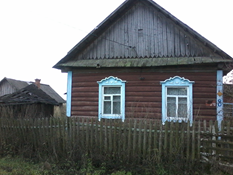 д.Старое Село, ул.Цветочная, д.8Шварц Ольга Михайловна (собственник умерла)Шварц Станислав Брониславович, наследникГуринович Галина Брониславовна, наследницаШварц Ольга Михайловна (собственник умерла)Шварц Станислав Брониславович, наследникГуринович Галина Брониславовна, наследницаШварц Ольга Михайловна (собственник умерла)Шварц Станислав Брониславович, наследникГуринович Галина Брониславовна, наследницаШварц Ольга Михайловна (собственник умерла)Шварц Станислав Брониславович, наследникГуринович Галина Брониславовна, наследницаШварц Ольга Михайловна (собственник умерла)Шварц Станислав Брониславович, наследникГуринович Галина Брониславовна, наследницасведений не имеется, площадь – 47,0 м2сведений не имеется, площадь – 47,0 м2сведений не имеется, площадь – 47,0 м2сведений не имеется, площадь – 47,0 м2сведений не имеется, площадь – 47,0 м2сведений не имеется, площадь – 47,0 м2более 10 летболее 10 летболее 10 летболее 10 летболее 10 лет1949194919491949бревенчатыйбревенчатыйбревенчатыйбревенчатый1/-1/-1/-холодная пристройка, 3 сарая, баня, степень износа – 90%холодная пристройка, 3 сарая, баня, степень износа – 90%нет сведенийнет сведенийрешение райисполкома от 20.05.2022 № 20-19 заключение от 13.05.2022 № 113РЕШЕНИЕМ СУДА 28.10.2022 (09.11.2022) ПРИЗНАН БЕСХОЗЯЙНЫМрешение СИК подлежит сносу решение райисполкома от 20.05.2022 № 20-19 заключение от 13.05.2022 № 113РЕШЕНИЕМ СУДА 28.10.2022 (09.11.2022) ПРИЗНАН БЕСХОЗЯЙНЫМрешение СИК подлежит сносу д.Уболотье, ул.Первомайская, д.9А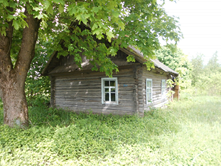 д.Уболотье, ул.Первомайская, д.9АСвиридов Михаил Григорьевич (собственник умер)Коробкина Зоя Михайловна, наследницаСвиридов Михаил Григорьевич (собственник умер)Коробкина Зоя Михайловна, наследницаСвиридов Михаил Григорьевич (собственник умер)Коробкина Зоя Михайловна, наследницаСвиридов Михаил Григорьевич (собственник умер)Коробкина Зоя Михайловна, наследницаСвиридов Михаил Григорьевич (собственник умер)Коробкина Зоя Михайловна, наследницасведений не имеется, площадь – 36,0 м2сведений не имеется, площадь – 36,0 м2сведений не имеется, площадь – 36,0 м2сведений не имеется, площадь – 36,0 м2сведений не имеется, площадь – 36,0 м2сведений не имеется, площадь – 36,0 м2более 10 летболее 10 летболее 10 летболее 10 летболее 10 лет1939193919391939бревенчатыйбревенчатыйбревенчатыйбревенчатый1/-1/-1/-холодная пристройка, сарай, степень износа – 90%холодная пристройка, сарай, степень износа – 90%нет сведенийнет сведенийрешение райисполкома от 20.05.2022 № 20-19 заключение от 13.05.2022 № 114РЕШЕНИЕМ СУДА от 07.10.2022 (25.10.2022) ПРИЗНАН БЕСХОЗЯЙНЫМрешение СИК подлежит сносу решение райисполкома от 20.05.2022 № 20-19 заключение от 13.05.2022 № 114РЕШЕНИЕМ СУДА от 07.10.2022 (25.10.2022) ПРИЗНАН БЕСХОЗЯЙНЫМрешение СИК подлежит сносу д.Уболотье, ул.Первомайская, д.34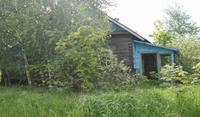 д.Уболотье, ул.Первомайская, д.34Швед Николай Максимович (собственник умер)Швед Анна Андреевна, наследницаШвед Николай Максимович (собственник умер)Швед Анна Андреевна, наследницаШвед Николай Максимович (собственник умер)Швед Анна Андреевна, наследницаШвед Николай Максимович (собственник умер)Швед Анна Андреевна, наследницаШвед Николай Максимович (собственник умер)Швед Анна Андреевна, наследницасведений не имеется, площадь – 72,0 м2сведений не имеется, площадь – 72,0 м2сведений не имеется, площадь – 72,0 м2сведений не имеется, площадь – 72,0 м2сведений не имеется, площадь – 72,0 м2сведений не имеется, площадь – 72,0 м2более 10 летболее 10 летболее 10 летболее 10 летболее 10 лет1965196519651965бревенчатыйбревенчатыйбревенчатыйбревенчатый1/-1/-1/-холодная пристройка, 2 сарая, степень износа – 90%холодная пристройка, 2 сарая, степень износа – 90%нет сведенийнет сведенийрешение райисполкома от 20.05.2022 № 20-19 заключение от 13.05.2022 № 115РЕШЕНИЕМ СУДА от 06.10.2022 (22.10.2022) ПРИЗНАН БЕСХОЗЯЙНЫМ Решением СИК подлежит сносурешение райисполкома от 20.05.2022 № 20-19 заключение от 13.05.2022 № 115РЕШЕНИЕМ СУДА от 06.10.2022 (22.10.2022) ПРИЗНАН БЕСХОЗЯЙНЫМ Решением СИК подлежит сносуд.Деменка, ул.Ленинградская, д.7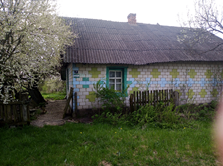 д.Деменка, ул.Ленинградская, д.7Черепко Елена Николаевна (собственник, умерла)Черепко Иван Евгеньевич (наследник, сын)Черепко Елена Николаевна (собственник, умерла)Черепко Иван Евгеньевич (наследник, сын)Черепко Елена Николаевна (собственник, умерла)Черепко Иван Евгеньевич (наследник, сын)Черепко Елена Николаевна (собственник, умерла)Черепко Иван Евгеньевич (наследник, сын)Черепко Елена Николаевна (собственник, умерла)Черепко Иван Евгеньевич (наследник, сын)47,0 м247,0 м247,0 м247,0 м247,0 м247,0 м2более 5 летболее 5 летболее 5 летболее 5 летболее 5 лет1948194819481948бревенчатыйбревенчатыйбревенчатыйбревенчатый1/-1/-1/-холодная пристройка, 2 сарая, баня, степень износа – 90%холодная пристройка, 2 сарая, баня, степень износа – 90%0,25 га0,25 гарешение райисполкома от 06.02.2023 № 5-22заключение от 30.01.2023 № 132РЕШЕНИЕМ СУДА от 23.03.2023 (08.04.2023) ПРИЗНАН БЕСХОЗЯЙНЫМРешением СИК подлежит сносурешение райисполкома от 06.02.2023 № 5-22заключение от 30.01.2023 № 132РЕШЕНИЕМ СУДА от 23.03.2023 (08.04.2023) ПРИЗНАН БЕСХОЗЯЙНЫМРешением СИК подлежит сносуд.Смык, ул.Центральная, д.25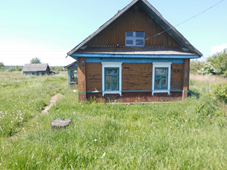 д.Смык, ул.Центральная, д.25Наливайко Иван Кузьмич (собственник, умер)Романовская Евгения Семёновна (наследница, умерла)Романовский Валентин Иванович (наследник, умер)Романовский Павел Иванович (наследник, умер)Романовский Николай Иванович (наследник, умер)Наливайко Петр Михайлович (наследник)Наливайко Иван Кузьмич (собственник, умер)Романовская Евгения Семёновна (наследница, умерла)Романовский Валентин Иванович (наследник, умер)Романовский Павел Иванович (наследник, умер)Романовский Николай Иванович (наследник, умер)Наливайко Петр Михайлович (наследник)Наливайко Иван Кузьмич (собственник, умер)Романовская Евгения Семёновна (наследница, умерла)Романовский Валентин Иванович (наследник, умер)Романовский Павел Иванович (наследник, умер)Романовский Николай Иванович (наследник, умер)Наливайко Петр Михайлович (наследник)Наливайко Иван Кузьмич (собственник, умер)Романовская Евгения Семёновна (наследница, умерла)Романовский Валентин Иванович (наследник, умер)Романовский Павел Иванович (наследник, умер)Романовский Николай Иванович (наследник, умер)Наливайко Петр Михайлович (наследник)Наливайко Иван Кузьмич (собственник, умер)Романовская Евгения Семёновна (наследница, умерла)Романовский Валентин Иванович (наследник, умер)Романовский Павел Иванович (наследник, умер)Романовский Николай Иванович (наследник, умер)Наливайко Петр Михайлович (наследник)35,0 м235,0 м235,0 м235,0 м235,0 м235,0 м2более 3 летболее 3 летболее 3 летболее 3 летболее 3 летнет сведенийнет сведенийнет сведенийнет сведенийбревенчатыйбревенчатыйбревенчатыйбревенчатый1/-1/-1/-две холодные пристройки,сарай, степень износа – 90% две холодные пристройки,сарай, степень износа – 90% нет сведенийнет сведенийрешение райисполкома от 06.02.2023 № 5-22заключение от 30.01.2023 № 133РЕШЕНИЕМ СУДА от 30.03.2023 (15.04.2023) ПРИЗНАН БЕСХОЗЯЙНЫМРешением СИК продажарешение райисполкома от 06.02.2023 № 5-22заключение от 30.01.2023 № 133РЕШЕНИЕМ СУДА от 30.03.2023 (15.04.2023) ПРИЗНАН БЕСХОЗЯЙНЫМРешением СИК продажад.Булгары, ул.Песчаная, д.1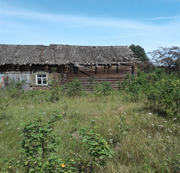 д.Булгары, ул.Песчаная, д.1Черепко Анастасия Фёдоровна (собственник, умерла)Локатер Ульяна Петровна (наследница, умерла)Локатер Сергей Васильевич (наследник, сын)Локатёр Валерий Васильевич (наследник, сын)Завадкина Федосия Петровна (наследница)Черепко Анастасия Фёдоровна (собственник, умерла)Локатер Ульяна Петровна (наследница, умерла)Локатер Сергей Васильевич (наследник, сын)Локатёр Валерий Васильевич (наследник, сын)Завадкина Федосия Петровна (наследница)Черепко Анастасия Фёдоровна (собственник, умерла)Локатер Ульяна Петровна (наследница, умерла)Локатер Сергей Васильевич (наследник, сын)Локатёр Валерий Васильевич (наследник, сын)Завадкина Федосия Петровна (наследница)Черепко Анастасия Фёдоровна (собственник, умерла)Локатер Ульяна Петровна (наследница, умерла)Локатер Сергей Васильевич (наследник, сын)Локатёр Валерий Васильевич (наследник, сын)Завадкина Федосия Петровна (наследница)Черепко Анастасия Фёдоровна (собственник, умерла)Локатер Ульяна Петровна (наследница, умерла)Локатер Сергей Васильевич (наследник, сын)Локатёр Валерий Васильевич (наследник, сын)Завадкина Федосия Петровна (наследница)28,0 м228,0 м228,0 м228,0 м228,0 м228,0 м2более 10 летболее 10 летболее 10 летболее 10 летболее 10 летнет сведенийнет сведенийнет сведенийнет сведенийбревенчатыйбревенчатыйбревенчатыйбревенчатый1/-1/-1/---0,26 га0,26 гарешение райисполкома от 06.02.2023 № 5-22заключение от 30.01.2023 № 134решение райисполкома от 06.02.2023 № 5-22заключение от 30.01.2023 № 134д.Тарасовичи, ул.Калинина, д.23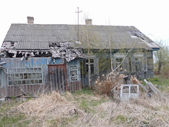 д.Тарасовичи, ул.Калинина, д.23Курьян Григорий Семёнович (собственник умер)Долгая Людмила Григорьевна (наследница)Юнцевич Светлана Григорьевна (наследница)Курьян Григорий Семёнович (собственник умер)Долгая Людмила Григорьевна (наследница)Юнцевич Светлана Григорьевна (наследница)Курьян Григорий Семёнович (собственник умер)Долгая Людмила Григорьевна (наследница)Юнцевич Светлана Григорьевна (наследница)Курьян Григорий Семёнович (собственник умер)Долгая Людмила Григорьевна (наследница)Юнцевич Светлана Григорьевна (наследница)Курьян Григорий Семёнович (собственник умер)Долгая Людмила Григорьевна (наследница)Юнцевич Светлана Григорьевна (наследница)50,0 м250,0 м250,0 м250,0 м250,0 м250,0 м2более 10 летболее 10 летболее 10 летболее 10 летболее 10 лет1940194019401940бревенчатыйбревенчатыйбревенчатыйбревенчатый1/-1/-1/-холодная пристройка, сарай, степень износа – 90%холодная пристройка, сарай, степень износа – 90%0,35 га0,35 гарешение райисполкома от 06.02.2023 №  5-22заключение от 30.01.2023 № 135РЕШЕНИЕМ СУДА от 23.03.2023 (08.04.2023) ПРИЗНАН БЕСХОЗЯЙНЫМРешением СИК подлежит сносурешение райисполкома от 06.02.2023 №  5-22заключение от 30.01.2023 № 135РЕШЕНИЕМ СУДА от 23.03.2023 (08.04.2023) ПРИЗНАН БЕСХОЗЯЙНЫМРешением СИК подлежит сносуд.Тарасовичи, ул.Революционная, д.12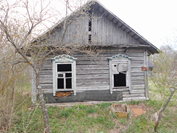 д.Тарасовичи, ул.Революционная, д.12Черепко Иван Васильевич (собственник умер)Каминская Валентина Ивановна (наследница)Черепко Иван Васильевич (собственник умер)Каминская Валентина Ивановна (наследница)Черепко Иван Васильевич (собственник умер)Каминская Валентина Ивановна (наследница)Черепко Иван Васильевич (собственник умер)Каминская Валентина Ивановна (наследница)Черепко Иван Васильевич (собственник умер)Каминская Валентина Ивановна (наследница)40,0 м240,0 м240,0 м240,0 м240,0 м240,0 м2более 10 летболее 10 летболее 10 летболее 10 летболее 10 лет1975197519751975бревенчатыйбревенчатыйбревенчатыйбревенчатый1/-1/-1/-холодная пристройка, два сарая, степень износа – 90% холодная пристройка, два сарая, степень износа – 90% 0,25 га0,25 гарешение райисполкома от 06.02.2023 № 5-22заключение от 30.01.2023 № 136РЕШЕНИЕМ СУДА от 13.03.2023 (29.03.2023) ПРИЗНАН БЕСХОЗЯЙНЫМ Решением СИК подлежит сносурешение райисполкома от 06.02.2023 № 5-22заключение от 30.01.2023 № 136РЕШЕНИЕМ СУДА от 13.03.2023 (29.03.2023) ПРИЗНАН БЕСХОЗЯЙНЫМ Решением СИК подлежит сносуд.Тарасовичи, ул.Октябрьская, д.15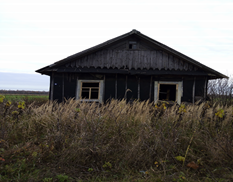 д.Тарасовичи, ул.Октябрьская, д.15Шило Иван Тимофеевич (собственник, умер)Шамонина Зинаида Тимофеевна (наследница)Шило Иван Тимофеевич (собственник, умер)Шамонина Зинаида Тимофеевна (наследница)Шило Иван Тимофеевич (собственник, умер)Шамонина Зинаида Тимофеевна (наследница)Шило Иван Тимофеевич (собственник, умер)Шамонина Зинаида Тимофеевна (наследница)Шило Иван Тимофеевич (собственник, умер)Шамонина Зинаида Тимофеевна (наследница)37,0 м237,0 м237,0 м237,0 м237,0 м237,0 м2более 3 летболее 3 летболее 3 летболее 3 летболее 3 лет1947194719471947бревенчатыйбревенчатыйбревенчатыйбревенчатый1/-1/-1/---нет сведенийнет сведенийрешение райисполкома от 07.04.2023 № 14-18заключение от 30.03.2023 № 139на рассмотрении в судерешение райисполкома от 07.04.2023 № 14-18заключение от 30.03.2023 № 139на рассмотрении в судед.Уболотье, ул.Первомайская, д.5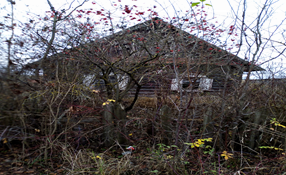 д.Уболотье, ул.Первомайская, д.5Сакун Лидия Захаровна (собственник, умерла)Таранова Галина Михайловна  (наследница, дочь)Сакун Елена Викторовна (наследница, дочь)Сакун Лидия Захаровна (собственник, умерла)Таранова Галина Михайловна  (наследница, дочь)Сакун Елена Викторовна (наследница, дочь)Сакун Лидия Захаровна (собственник, умерла)Таранова Галина Михайловна  (наследница, дочь)Сакун Елена Викторовна (наследница, дочь)Сакун Лидия Захаровна (собственник, умерла)Таранова Галина Михайловна  (наследница, дочь)Сакун Елена Викторовна (наследница, дочь)Сакун Лидия Захаровна (собственник, умерла)Таранова Галина Михайловна  (наследница, дочь)Сакун Елена Викторовна (наследница, дочь)58,6 м258,6 м258,6 м258,6 м258,6 м258,6 м2более 3 летболее 3 летболее 3 летболее 3 летболее 3 лет1946194619461946бревенчатыйбревенчатыйбревенчатыйбревенчатый1/-1/-1/-четыре сарая, холодная пристройка, степень износа – 90% четыре сарая, холодная пристройка, степень износа – 90% 0,25 га0,25 гарешение райисполкома от 07.04.2023 № 14-18заключение от 30.03.2023 № 140на рассмотрении в судерешение райисполкома от 07.04.2023 № 14-18заключение от 30.03.2023 № 140на рассмотрении в судед.Уболотье, ул.Первомайская, д.7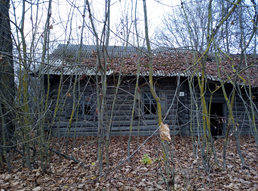 д.Уболотье, ул.Первомайская, д.7Свирид Агафья Ивановна (собственник, умерла)Свирид Агафья Ивановна (собственник, умерла)Свирид Агафья Ивановна (собственник, умерла)Свирид Агафья Ивановна (собственник, умерла)Свирид Агафья Ивановна (собственник, умерла)30,0 м230,0 м230,0 м230,0 м230,0 м230,0 м2более 3 летболее 3 летболее 3 летболее 3 летболее 3 лет1946194619461946бревенчатыйбревенчатыйбревенчатыйбревенчатый1/-1/-1/-холодная пристройка, степень износа – 90%холодная пристройка, степень износа – 90%нет сведенийнет сведенийрешение райисполкома от 07.04.2023 № 14-18заключение от 30.03.2023 № 141на рассмотрении в судерешение райисполкома от 07.04.2023 № 14-18заключение от 30.03.2023 № 141на рассмотрении в судед.Уболотье, ул.Первомайская, д.28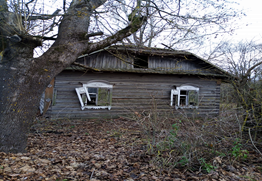 д.Уболотье, ул.Первомайская, д.28Каленик Степан Анатольевич (собственник)Каленик Анна Тимофеевна (наследница, умерла)Каленник Анатолий Тимофеевич (наследник, умер)Дашкевич Светлана Анатольевна (наследница)Каленник Александр Анатольевич(наследник)Собкалова Наталья Александровна (наследница)Каленик Степан Анатольевич (собственник)Каленик Анна Тимофеевна (наследница, умерла)Каленник Анатолий Тимофеевич (наследник, умер)Дашкевич Светлана Анатольевна (наследница)Каленник Александр Анатольевич(наследник)Собкалова Наталья Александровна (наследница)Каленик Степан Анатольевич (собственник)Каленик Анна Тимофеевна (наследница, умерла)Каленник Анатолий Тимофеевич (наследник, умер)Дашкевич Светлана Анатольевна (наследница)Каленник Александр Анатольевич(наследник)Собкалова Наталья Александровна (наследница)Каленик Степан Анатольевич (собственник)Каленик Анна Тимофеевна (наследница, умерла)Каленник Анатолий Тимофеевич (наследник, умер)Дашкевич Светлана Анатольевна (наследница)Каленник Александр Анатольевич(наследник)Собкалова Наталья Александровна (наследница)Каленик Степан Анатольевич (собственник)Каленик Анна Тимофеевна (наследница, умерла)Каленник Анатолий Тимофеевич (наследник, умер)Дашкевич Светлана Анатольевна (наследница)Каленник Александр Анатольевич(наследник)Собкалова Наталья Александровна (наследница)52,0 м252,0 м252,0 м252,0 м252,0 м252,0 м2более 3 летболее 3 летболее 3 летболее 3 летболее 3 летнет сведенийнет сведенийнет сведенийнет сведенийбревенчатыйбревенчатыйбревенчатыйбревенчатый1/-1/-1/-холодная пристройка, степень износа – 90%холодная пристройка, степень износа – 90%0,15 га0,15 гарешение райисполкома от 07.04.2023 № 14-18заключение от 30.03.2023 № 142на рассмотрении в судерешение райисполкома от 07.04.2023 № 14-18заключение от 30.03.2023 № 142на рассмотрении в судед.Уболотье, ул.Первомайская, д.41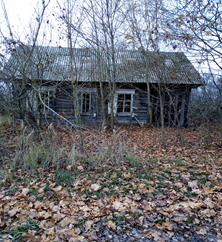 д.Уболотье, ул.Первомайская, д.41Томчик Анна Иосифовна(собственник, умерла)Томчик Анна Иосифовна(собственник, умерла)Томчик Анна Иосифовна(собственник, умерла)Томчик Анна Иосифовна(собственник, умерла)Томчик Анна Иосифовна(собственник, умерла)30,0 м230,0 м230,0 м230,0 м230,0 м230,0 м2более 3летболее 3летболее 3летболее 3летболее 3лет1958195819581958бревенчатыйбревенчатыйбревенчатыйбревенчатый1/-1/-1/-холодная пристройка, степень износа – 90% холодная пристройка, степень износа – 90% нет сведенийнет сведенийрешение райисполкома от 07.04.2023 № 14-18заключение от 30.03.2023 № 143на рассмотрении в судерешение райисполкома от 07.04.2023 № 14-18заключение от 30.03.2023 № 143на рассмотрении в судеЛапичский сельсоветЛапичский сельсоветЛапичский сельсоветЛапичский сельсоветЛапичский сельсоветЛапичский сельсоветЛапичский сельсоветЛапичский сельсоветЛапичский сельсоветЛапичский сельсоветЛапичский сельсоветЛапичский сельсоветЛапичский сельсоветЛапичский сельсоветЛапичский сельсоветЛапичский сельсоветЛапичский сельсоветЛапичский сельсоветЛапичский сельсоветЛапичский сельсоветЛапичский сельсоветЛапичский сельсоветЛапичский сельсоветЛапичский сельсоветЛапичский сельсоветЛапичский сельсоветЛапичский сельсоветЛапичский сельсоветЛапичский сельсоветЛапичский сельсоветЛапичский сельсоветЛапичский сельсоветЛапичский сельсоветЛапичский сельсоветЛапичский сельсоветЛапичский сельсоветОсиповичский район,д. Большая Грава, ул. Полевая, д. 21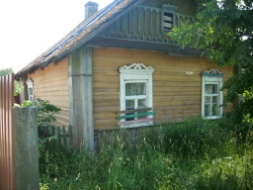 Лелека Григорий ГригорьевичЛелека Александр ГригорьевичЛелека Светлана ГригорьевнаЛелека Григорий ГригорьевичЛелека Александр ГригорьевичЛелека Светлана ГригорьевнаЛелека Григорий ГригорьевичЛелека Александр ГригорьевичЛелека Светлана ГригорьевнаЛелека Григорий ГригорьевичЛелека Александр ГригорьевичЛелека Светлана ГригорьевнаЛелека Григорий ГригорьевичЛелека Александр ГригорьевичЛелека Светлана ГригорьевнаЛелека Григорий ГригорьевичЛелека Александр ГригорьевичЛелека Светлана ГригорьевнаЛелека Григорий ГригорьевичЛелека Александр ГригорьевичЛелека Светлана ГригорьевнаЛелека Григорий ГригорьевичЛелека Александр ГригорьевичЛелека Светлана Григорьевна6х8/48,06х8/48,06х8/48,06х8/48,06х8/48,0более 3 летболее 3 летболее 3 летболее 3 лет1959195919591959бревенчатыйбревенчатыйбревенчатыйбревенчатый1/-1/-1/-Два сарая степень износа — 95%Два сарая степень износа — 95%0,15/ аренда на 25 лет0,15/ аренда на 25 летрешение райисполкома от 18.10.2019 № 29-26Заключение от 11.09.2019 № 57решение райисполкома от 18.10.2019 № 29-26Заключение от 11.09.2019 № 57д.Лочин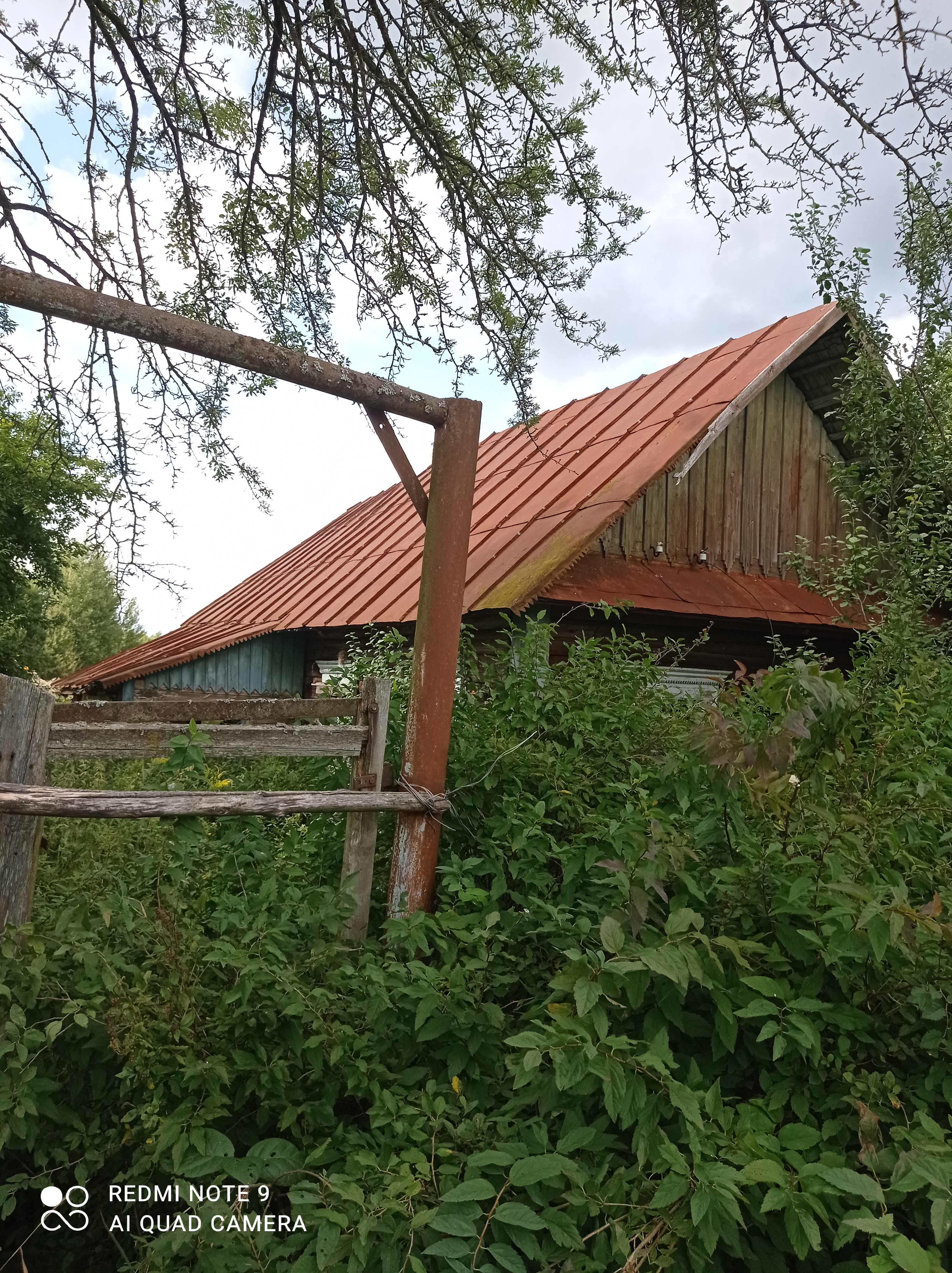 Бурдак Фёдор Максимович (собственник умер)Палуда Тамара Петровна (наследница умерла)Бурдак Фёдор Максимович (собственник умер)Палуда Тамара Петровна (наследница умерла)Бурдак Фёдор Максимович (собственник умер)Палуда Тамара Петровна (наследница умерла)Бурдак Фёдор Максимович (собственник умер)Палуда Тамара Петровна (наследница умерла)Бурдак Фёдор Максимович (собственник умер)Палуда Тамара Петровна (наследница умерла)Бурдак Фёдор Максимович (собственник умер)Палуда Тамара Петровна (наследница умерла)Бурдак Фёдор Максимович (собственник умер)Палуда Тамара Петровна (наследница умерла)Бурдак Фёдор Максимович (собственник умер)Палуда Тамара Петровна (наследница умерла)размер ‒ 6,0 м×7,0 м, площадь – 42,0 м2, размер ‒ 6,0 м×7,0 м, площадь – 42,0 м2, размер ‒ 6,0 м×7,0 м, площадь – 42,0 м2, размер ‒ 6,0 м×7,0 м, площадь – 42,0 м2, размер ‒ 6,0 м×7,0 м, площадь – 42,0 м2, более 10 летболее 10 летболее 10 летболее 10 лет1958195819581958бревенчатыйбревенчатыйбревенчатыйбревенчатый1/-1/-1/-холодная пристройка, сарай, степень износа – 90%холодная пристройка, сарай, степень износа – 90%0,38 га0,38 гарешение райисполкома от 23.09.2022 № 41-22Заключение от 22.09.2022 № 117РЕШЕНИЕМ СУДА от 15.11.2022 (01.12.2022) ПРИЗНАН ВЫМОРОЧНЫМ НАСЛЕДСТВОМРешением СИК ПРЯМАЯ ПРОДАЖАрешение райисполкома от 23.09.2022 № 41-22Заключение от 22.09.2022 № 117РЕШЕНИЕМ СУДА от 15.11.2022 (01.12.2022) ПРИЗНАН ВЫМОРОЧНЫМ НАСЛЕДСТВОМРешением СИК ПРЯМАЯ ПРОДАЖАд.Лочин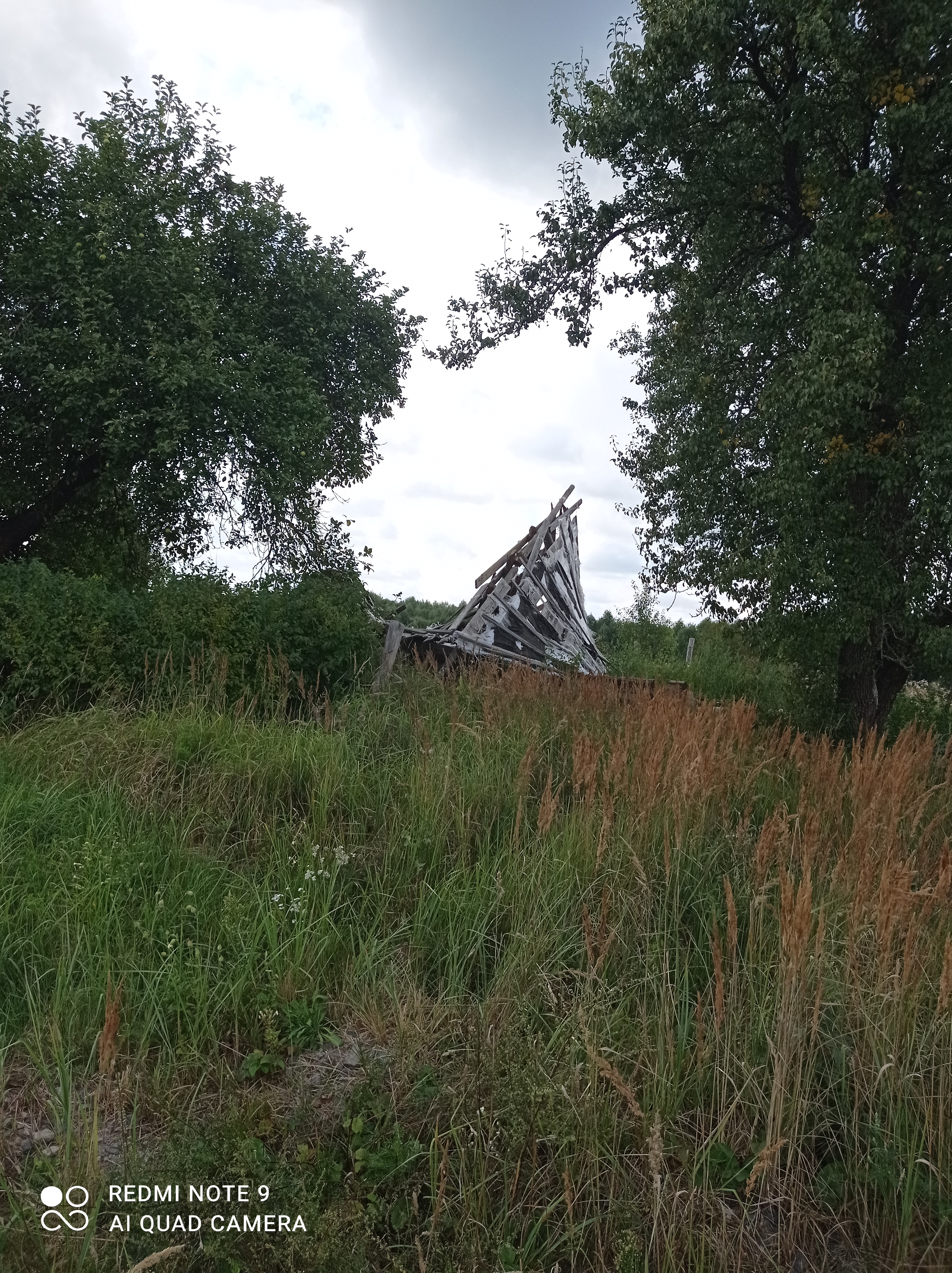 Семко Серафима Васильевна (собственник умерла)Семко Анатолий Станиславович (наследник)Кулевцова Полина Станиславовна (наследница)Семко Серафима Васильевна (собственник умерла)Семко Анатолий Станиславович (наследник)Кулевцова Полина Станиславовна (наследница)Семко Серафима Васильевна (собственник умерла)Семко Анатолий Станиславович (наследник)Кулевцова Полина Станиславовна (наследница)Семко Серафима Васильевна (собственник умерла)Семко Анатолий Станиславович (наследник)Кулевцова Полина Станиславовна (наследница)Семко Серафима Васильевна (собственник умерла)Семко Анатолий Станиславович (наследник)Кулевцова Полина Станиславовна (наследница)Семко Серафима Васильевна (собственник умерла)Семко Анатолий Станиславович (наследник)Кулевцова Полина Станиславовна (наследница)Семко Серафима Васильевна (собственник умерла)Семко Анатолий Станиславович (наследник)Кулевцова Полина Станиславовна (наследница)Семко Серафима Васильевна (собственник умерла)Семко Анатолий Станиславович (наследник)Кулевцова Полина Станиславовна (наследница)размер ‒ 4,5 м×6,4 м, площадь – 29,0 м2размер ‒ 4,5 м×6,4 м, площадь – 29,0 м2размер ‒ 4,5 м×6,4 м, площадь – 29,0 м2размер ‒ 4,5 м×6,4 м, площадь – 29,0 м2размер ‒ 4,5 м×6,4 м, площадь – 29,0 м2более 3 летболее 3 летболее 3 летболее 3 лет1951195119511951бревенчатыйбревенчатыйбревенчатыйбревенчатый1/-1/-1/-сарай, степень износа – 98%сарай, степень износа – 98%нет сведенийнет сведенийрешение райисполкома от 23.09.2022 № 41-22Заключение от 22.09.2022 № 118РЕШЕНИЕМ СУДА от 13.12.2022 (29.12.2022) ПРИЗНАН БЕСХОЗЯЙНЫМРешением СИК подлежит сносурешение райисполкома от 23.09.2022 № 41-22Заключение от 22.09.2022 № 118РЕШЕНИЕМ СУДА от 13.12.2022 (29.12.2022) ПРИЗНАН БЕСХОЗЯЙНЫМРешением СИК подлежит сносуд.Лочин (1/2 доля)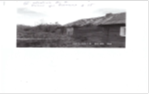 Жлобич Александр Владимирович (собственник, умер)Жлобич Виктор Александрович  (наследник, сын)Курчевская Ольга Сергеевна(наследница, внучка)Метельская Анна Сергеевна (наследница, внучка)Жлобич Александр Владимирович (собственник, умер)Жлобич Виктор Александрович  (наследник, сын)Курчевская Ольга Сергеевна(наследница, внучка)Метельская Анна Сергеевна (наследница, внучка)Жлобич Александр Владимирович (собственник, умер)Жлобич Виктор Александрович  (наследник, сын)Курчевская Ольга Сергеевна(наследница, внучка)Метельская Анна Сергеевна (наследница, внучка)Жлобич Александр Владимирович (собственник, умер)Жлобич Виктор Александрович  (наследник, сын)Курчевская Ольга Сергеевна(наследница, внучка)Метельская Анна Сергеевна (наследница, внучка)Жлобич Александр Владимирович (собственник, умер)Жлобич Виктор Александрович  (наследник, сын)Курчевская Ольга Сергеевна(наследница, внучка)Метельская Анна Сергеевна (наследница, внучка)Жлобич Александр Владимирович (собственник, умер)Жлобич Виктор Александрович  (наследник, сын)Курчевская Ольга Сергеевна(наследница, внучка)Метельская Анна Сергеевна (наследница, внучка)Жлобич Александр Владимирович (собственник, умер)Жлобич Виктор Александрович  (наследник, сын)Курчевская Ольга Сергеевна(наследница, внучка)Метельская Анна Сергеевна (наследница, внучка)Жлобич Александр Владимирович (собственник, умер)Жлобич Виктор Александрович  (наследник, сын)Курчевская Ольга Сергеевна(наследница, внучка)Метельская Анна Сергеевна (наследница, внучка)46,0 м246,0 м246,0 м246,0 м246,0 м2более 5 летболее 5 летболее 5 летболее 5 лет1948194819481948бревенчатыйбревенчатыйбревенчатыйбревенчатый1/-1/-1/---0,1250 га0,1250 гарешение райисполкома от 06.02.2023 № 5-22Заключение от 30.01.2023 № 130РЕШЕНИЕМ СУДА от 07.04.2023 (27.04.2023) ПРИЗНАН ВЫМОРОЧНЫМ НАСЛЕДСТВОМРешением СИК подлежит сносурешение райисполкома от 06.02.2023 № 5-22Заключение от 30.01.2023 № 130РЕШЕНИЕМ СУДА от 07.04.2023 (27.04.2023) ПРИЗНАН ВЫМОРОЧНЫМ НАСЛЕДСТВОМРешением СИК подлежит сносуд.Лочин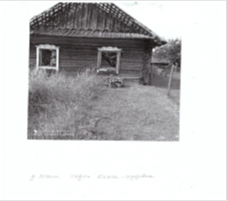 Кедич Ольга Федоровна (собственник, умерла)Журович Ольга Александровна (наследница, внучка)Семко Вадим Александрович (наследник, внук)Кедич Ольга Федоровна (собственник, умерла)Журович Ольга Александровна (наследница, внучка)Семко Вадим Александрович (наследник, внук)Кедич Ольга Федоровна (собственник, умерла)Журович Ольга Александровна (наследница, внучка)Семко Вадим Александрович (наследник, внук)Кедич Ольга Федоровна (собственник, умерла)Журович Ольга Александровна (наследница, внучка)Семко Вадим Александрович (наследник, внук)Кедич Ольга Федоровна (собственник, умерла)Журович Ольга Александровна (наследница, внучка)Семко Вадим Александрович (наследник, внук)Кедич Ольга Федоровна (собственник, умерла)Журович Ольга Александровна (наследница, внучка)Семко Вадим Александрович (наследник, внук)Кедич Ольга Федоровна (собственник, умерла)Журович Ольга Александровна (наследница, внучка)Семко Вадим Александрович (наследник, внук)Кедич Ольга Федоровна (собственник, умерла)Журович Ольга Александровна (наследница, внучка)Семко Вадим Александрович (наследник, внук)46,0 м246,0 м246,0 м246,0 м246,0 м2более 5 летболее 5 летболее 5 летболее 5 лет1948194819481948бревенчатыйбревенчатыйбревенчатыйбревенчатый1/-1/-1/-сарай, степень износа – 90%сарай, степень износа – 90%нет сведенийнет сведенийрешение райисполкома от 06.02.2023 № 5-22Заключение от 30.01.2023 № 131РЕШЕНИЕМ СУДА от 07.04.2023 (27.04.2023) ПРИЗНАН БЕСХОЗЯЙНЫМРешением СИК подлежит сносурешение райисполкома от 06.02.2023 № 5-22Заключение от 30.01.2023 № 131РЕШЕНИЕМ СУДА от 07.04.2023 (27.04.2023) ПРИЗНАН БЕСХОЗЯЙНЫМРешением СИК подлежит сносуд.Жорновка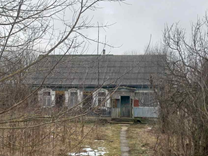 Разумейчик Карина Владимировна (собственник)Разумейчик Александр Владимирович(собственник)Разумейчик Артём Владимирович(собственник)Разумейчик Карина Владимировна (собственник)Разумейчик Александр Владимирович(собственник)Разумейчик Артём Владимирович(собственник)Разумейчик Карина Владимировна (собственник)Разумейчик Александр Владимирович(собственник)Разумейчик Артём Владимирович(собственник)Разумейчик Карина Владимировна (собственник)Разумейчик Александр Владимирович(собственник)Разумейчик Артём Владимирович(собственник)Разумейчик Карина Владимировна (собственник)Разумейчик Александр Владимирович(собственник)Разумейчик Артём Владимирович(собственник)Разумейчик Карина Владимировна (собственник)Разумейчик Александр Владимирович(собственник)Разумейчик Артём Владимирович(собственник)Разумейчик Карина Владимировна (собственник)Разумейчик Александр Владимирович(собственник)Разумейчик Артём Владимирович(собственник)Разумейчик Карина Владимировна (собственник)Разумейчик Александр Владимирович(собственник)Разумейчик Артём Владимирович(собственник)46,0 м246,0 м246,0 м246,0 м246,0 м210 лет10 лет10 лет10 летнет сведенийнет сведенийнет сведенийнет сведенийбревенчатыйбревенчатыйбревенчатыйбревенчатый1/-1/-1/---нет сведенийнет сведенийрешение райисполкома от 19.05.2023 № 21-26Заключение от 16.05.2023 № 145решение райисполкома от 19.05.2023 № 21-26Заключение от 16.05.2023 № 145д.Кричевец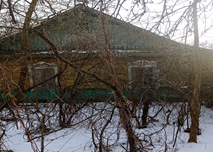 Байдак Валентин Францевич(собственник, умер)Елинская Мария Францевна(собственник) Байдак Валентин Францевич(собственник, умер)Елинская Мария Францевна(собственник) Байдак Валентин Францевич(собственник, умер)Елинская Мария Францевна(собственник) Байдак Валентин Францевич(собственник, умер)Елинская Мария Францевна(собственник) Байдак Валентин Францевич(собственник, умер)Елинская Мария Францевна(собственник) Байдак Валентин Францевич(собственник, умер)Елинская Мария Францевна(собственник) Байдак Валентин Францевич(собственник, умер)Елинская Мария Францевна(собственник) Байдак Валентин Францевич(собственник, умер)Елинская Мария Францевна(собственник) 62,0 м262,0 м262,0 м262,0 м262,0 м2более 20 летболее 20 летболее 20 летболее 20 лет1938193819381938бревенчатыйбревенчатыйбревенчатыйбревенчатый1/-1/-1/-сарай, степень износа – 90% сарай, степень износа – 90% нет сведенийнет сведенийрешение райисполкома от 19.05.2023 № 21-26Заключение от 16.05.2023 № 146решение райисполкома от 19.05.2023 № 21-26Заключение от 16.05.2023 № 146Свислочский сельсоветСвислочский сельсоветСвислочский сельсоветСвислочский сельсоветСвислочский сельсоветСвислочский сельсоветСвислочский сельсоветСвислочский сельсоветСвислочский сельсоветСвислочский сельсоветСвислочский сельсоветСвислочский сельсоветСвислочский сельсоветСвислочский сельсоветСвислочский сельсоветСвислочский сельсоветСвислочский сельсоветСвислочский сельсоветСвислочский сельсоветСвислочский сельсоветСвислочский сельсоветСвислочский сельсоветСвислочский сельсоветСвислочский сельсоветСвислочский сельсоветСвислочский сельсоветСвислочский сельсоветСвислочский сельсоветСвислочский сельсоветСвислочский сельсоветСвислочский сельсоветСвислочский сельсоветСвислочский сельсоветСвислочский сельсоветСвислочский сельсоветСвислочский сельсоветаг.Свилочь, ул.Клименко, д.19аг.Свилочь, ул.Клименко, д.19аг.Свилочь, ул.Клименко, д.19Разводовский Сергей ПетровичМаркина Валентина ИвановнаРазводовский Сергей ПетровичМаркина Валентина ИвановнаРазводовский Сергей ПетровичМаркина Валентина ИвановнаРазводовский Сергей ПетровичМаркина Валентина ИвановнаРазводовский Сергей ПетровичМаркина Валентина Ивановна10х5,5/55,0 м210х5,5/55,0 м210х5,5/55,0 м210х5,5/55,0 м210х5,5/55,0 м210х5,5/55,0 м210х5,5/55,0 м2Нет сведенийНет сведенийНет сведенийНет сведений1945194519451945бревенчатыйбревенчатыйбревенчатый1/-1/-1/-холодная пристройка, 3 сарая,степень износа –  83 %холодная пристройка, 3 сарая,степень износа –  83 %нет сведенийнет сведенийрешение райисполкома от 11.12.2007  № 24-61Заключение от 08.10.2007 № 72возврат на доработкурешение райисполкома от 11.12.2007  № 24-61Заключение от 08.10.2007 № 72возврат на доработкуд.Новоселки, пер.Ветеранов, д.2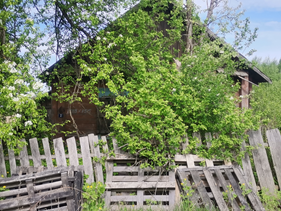 д.Новоселки, пер.Ветеранов, д.2д.Новоселки, пер.Ветеранов, д.2Брика Михаил Александрович (собственник,умер)Палазник Анна Михайловна (наследница, дочь)Брика Михаил Александрович (собственник,умер)Палазник Анна Михайловна (наследница, дочь)Брика Михаил Александрович (собственник,умер)Палазник Анна Михайловна (наследница, дочь)Брика Михаил Александрович (собственник,умер)Палазник Анна Михайловна (наследница, дочь)Брика Михаил Александрович (собственник,умер)Палазник Анна Михайловна (наследница, дочь)50,0 м250,0 м250,0 м250,0 м250,0 м250,0 м250,0 м2более 3 летболее 3 летболее 3 летболее 3 летнет сведенийнет сведенийнет сведенийнет сведенийбревенчатыйбревенчатыйбревенчатый1/-1/-1/-степень износа - 100%степень износа - 100%нет сведенийнет сведенийрешение райисполкома от 21.11.2022  № 49-33Заключение от 17.11.2022 № 119РЕШЕНИЕМ СУДА от 17.02.2023 (07.03.2023) ПРИЗНАН БЕСХОЗЯЙНЫМРешением СИК подлежит сносурешение райисполкома от 21.11.2022  № 49-33Заключение от 17.11.2022 № 119РЕШЕНИЕМ СУДА от 17.02.2023 (07.03.2023) ПРИЗНАН БЕСХОЗЯЙНЫМРешением СИК подлежит сносуд.Новоселки, пер.Ветеранов, д.4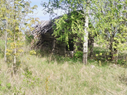 д.Новоселки, пер.Ветеранов, д.4д.Новоселки, пер.Ветеранов, д.4Тумилович Софья Владимировна (собственник, умерла)Булкина Елена Владимировна (наследница, дочь)Тумилович Софья Владимировна (собственник, умерла)Булкина Елена Владимировна (наследница, дочь)Тумилович Софья Владимировна (собственник, умерла)Булкина Елена Владимировна (наследница, дочь)Тумилович Софья Владимировна (собственник, умерла)Булкина Елена Владимировна (наследница, дочь)Тумилович Софья Владимировна (собственник, умерла)Булкина Елена Владимировна (наследница, дочь)25,0 м225,0 м225,0 м225,0 м225,0 м225,0 м225,0 м2более 3 летболее 3 летболее 3 летболее 3 лет1948194819481948бревенчатыйбревенчатыйбревенчатый1/-1/-1/-степень износа - 100%степень износа - 100%нет сведенийнет сведенийрешение райисполкома от 21.11.2022  № 49-33Заключение от 17.11.2022 № 120РЕШЕНИЕМ СУДА  от 17.02.2023 (07.03.2023) ПРИЗНАН БЕСХОЗЯЙНЫМРешением СИК подлежит сносу решение райисполкома от 21.11.2022  № 49-33Заключение от 17.11.2022 № 120РЕШЕНИЕМ СУДА  от 17.02.2023 (07.03.2023) ПРИЗНАН БЕСХОЗЯЙНЫМРешением СИК подлежит сносу д.Новоселки, пер.Ветеранов, д.5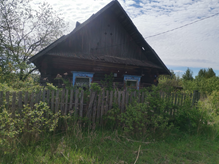 д.Новоселки, пер.Ветеранов, д.5д.Новоселки, пер.Ветеранов, д.5Жукович Екатерина Васильевна (собственник, умерла)Синяковская Раиса Николаевна (наследница, умерла)Жукович Екатерина Васильевна (собственник, умерла)Синяковская Раиса Николаевна (наследница, умерла)Жукович Екатерина Васильевна (собственник, умерла)Синяковская Раиса Николаевна (наследница, умерла)Жукович Екатерина Васильевна (собственник, умерла)Синяковская Раиса Николаевна (наследница, умерла)Жукович Екатерина Васильевна (собственник, умерла)Синяковская Раиса Николаевна (наследница, умерла)37,0 м237,0 м237,0 м237,0 м237,0 м237,0 м237,0 м2более 3 летболее 3 летболее 3 летболее 3 лет1952195219521952бревенчатыйбревенчатыйбревенчатый1/-1/-1/-степень износа - 80%степень износа - 80%нет сведенийнет сведенийрешение райисполкома от 21.11.2022  № 49-33Заключение от 17.11.2022 № 121решение райисполкома от 21.11.2022  № 49-33Заключение от 17.11.2022 № 121д.Новоселки, ул.Левченко, д.26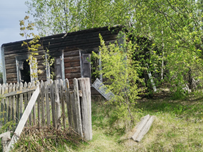 д.Новоселки, ул.Левченко, д.26д.Новоселки, ул.Левченко, д.26Прокопчик Александр Савельевич (собственник, умер)Прокопчик Анна Михайловна (собственник, умерла)Прокопчик Александр Александрович (наследник, сын)Прокопчик Александр Савельевич (собственник, умер)Прокопчик Анна Михайловна (собственник, умерла)Прокопчик Александр Александрович (наследник, сын)Прокопчик Александр Савельевич (собственник, умер)Прокопчик Анна Михайловна (собственник, умерла)Прокопчик Александр Александрович (наследник, сын)Прокопчик Александр Савельевич (собственник, умер)Прокопчик Анна Михайловна (собственник, умерла)Прокопчик Александр Александрович (наследник, сын)Прокопчик Александр Савельевич (собственник, умер)Прокопчик Анна Михайловна (собственник, умерла)Прокопчик Александр Александрович (наследник, сын)50,0 м250,0 м250,0 м250,0 м250,0 м250,0 м250,0 м2более 3 летболее 3 летболее 3 летболее 3 летнет сведенийнет сведенийнет сведенийнет сведенийбревенчатыйбревенчатыйбревенчатый1/-1/-1/-сарай.степень износа - 100%сарай.степень износа - 100%нет сведенийнет сведенийрешение райисполкома от 21.11.2022  № 49-33Заключение от 17.11.2022 № 124РЕШЕНИЕМ СУДА от 14.02.2023 (02.03.2023) ПРИЗНАН БЕСХОЗЯЙНЫМРешением СИК подлежит сносурешение райисполкома от 21.11.2022  № 49-33Заключение от 17.11.2022 № 124РЕШЕНИЕМ СУДА от 14.02.2023 (02.03.2023) ПРИЗНАН БЕСХОЗЯЙНЫМРешением СИК подлежит сносуДричинский сельсоветДричинский сельсоветДричинский сельсоветДричинский сельсоветДричинский сельсоветДричинский сельсоветДричинский сельсоветДричинский сельсоветДричинский сельсоветДричинский сельсоветДричинский сельсоветДричинский сельсоветДричинский сельсоветДричинский сельсоветДричинский сельсоветДричинский сельсоветДричинский сельсоветДричинский сельсоветДричинский сельсоветДричинский сельсоветДричинский сельсоветДричинский сельсоветДричинский сельсоветДричинский сельсоветДричинский сельсоветДричинский сельсоветДричинский сельсоветДричинский сельсоветДричинский сельсоветДричинский сельсоветДричинский сельсоветДричинский сельсоветДричинский сельсоветДричинский сельсоветДричинский сельсоветДричинский сельсоветаг.Дричин, ул.Молодёжная, д.1, кв.1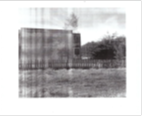 аг.Дричин, ул.Молодёжная, д.1, кв.1аг.Дричин, ул.Молодёжная, д.1, кв.1Межнина Анастасия Игоревна(собственник)Межнина Анастасия Игоревна(собственник)Межнина Анастасия Игоревна(собственник)Межнина Анастасия Игоревна(собственник)Межнина Анастасия Игоревна(собственник)81,0 м281,0 м281,0 м281,0 м281,0 м281,0 м281,0 м2более 3 летболее 3 летболее 3 летболее 3 летнет сведенийнет сведенийнет сведенийнет сведенийпанельноепанельноепанельное2/-2/-2/-сарайстепень износа - 50%сарайстепень износа - 50%нет сведенийнет сведенийрешение райисполкома от 06.02.2023  № 5-22Заключение от 30.01.2023 № 128на рассмотрении в судерешение райисполкома от 06.02.2023  № 5-22Заключение от 30.01.2023 № 128на рассмотрении в судеаг.Дричин, ул.Молодёжная, д.1, кв.2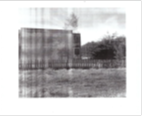 аг.Дричин, ул.Молодёжная, д.1, кв.2аг.Дричин, ул.Молодёжная, д.1, кв.2Межнина Анастасия Игоревна(собственник)Межнина Анастасия Игоревна(собственник)Межнина Анастасия Игоревна(собственник)Межнина Анастасия Игоревна(собственник)Межнина Анастасия Игоревна(собственник)102,6 м2102,6 м2102,6 м2102,6 м2102,6 м2102,6 м2102,6 м2более 3 летболее 3 летболее 3 летболее 3 летнет сведенийнет сведенийнет сведенийнет сведенийпанельноепанельноепанельное2/-2/-2/-сарайстепень износа - 50%сарайстепень износа - 50%нет сведенийнет сведенийрешение райисполкома от 06.02.2023  № 5-22 Заключение от 30.01.2023 № 129на рассмотрении в судерешение райисполкома от 06.02.2023  № 5-22 Заключение от 30.01.2023 № 129на рассмотрении в судеЯсенский сельсоветЯсенский сельсоветЯсенский сельсоветЯсенский сельсоветЯсенский сельсоветЯсенский сельсоветЯсенский сельсоветЯсенский сельсоветЯсенский сельсоветЯсенский сельсоветЯсенский сельсоветЯсенский сельсоветЯсенский сельсоветЯсенский сельсоветЯсенский сельсоветЯсенский сельсоветЯсенский сельсоветЯсенский сельсоветЯсенский сельсоветЯсенский сельсоветЯсенский сельсоветЯсенский сельсоветЯсенский сельсоветЯсенский сельсоветЯсенский сельсоветЯсенский сельсоветЯсенский сельсоветЯсенский сельсоветЯсенский сельсоветЯсенский сельсоветЯсенский сельсоветЯсенский сельсоветЯсенский сельсоветЯсенский сельсоветЯсенский сельсоветЯсенский сельсоветд.Осерёдок, ул.Тихая, д.9 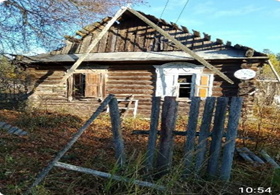 д.Осерёдок, ул.Тихая, д.9 д.Осерёдок, ул.Тихая, д.9 Козлова Татьяна Александровна (собственник, умерла)Козлов Николай Михайлович (наследник, умер)Козлова Наталья Владимировна (наследница, дочь)Козлов Виктор Владимирович (наследник, сын)Деменкова Людмила Владимировна (наследница, дочь) Козлова Татьяна Александровна (собственник, умерла)Козлов Николай Михайлович (наследник, умер)Козлова Наталья Владимировна (наследница, дочь)Козлов Виктор Владимирович (наследник, сын)Деменкова Людмила Владимировна (наследница, дочь) Козлова Татьяна Александровна (собственник, умерла)Козлов Николай Михайлович (наследник, умер)Козлова Наталья Владимировна (наследница, дочь)Козлов Виктор Владимирович (наследник, сын)Деменкова Людмила Владимировна (наследница, дочь) Козлова Татьяна Александровна (собственник, умерла)Козлов Николай Михайлович (наследник, умер)Козлова Наталья Владимировна (наследница, дочь)Козлов Виктор Владимирович (наследник, сын)Деменкова Людмила Владимировна (наследница, дочь) Козлова Татьяна Александровна (собственник, умерла)Козлов Николай Михайлович (наследник, умер)Козлова Наталья Владимировна (наследница, дочь)Козлов Виктор Владимирович (наследник, сын)Деменкова Людмила Владимировна (наследница, дочь) 48,14 м248,14 м248,14 м248,14 м248,14 м248,14 м248,14 м2более 3 летболее 3 летболее 3 летболее 3 лет1959195919591959бревенчатыйбревенчатыйбревенчатый1/-1/-1/-сарай, степень износа – 90%сарай, степень износа – 90%нет сведенийнет сведенийрешение райисполкома от 07.04.2023№ 14-18Заключение от 30.03.2023 № 137на рассмотрении в судерешение райисполкома от 07.04.2023№ 14-18Заключение от 30.03.2023 № 137на рассмотрении в судед.Рожнетово, ул.Луговая, д.6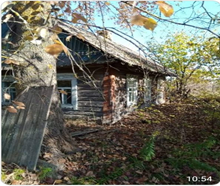 д.Рожнетово, ул.Луговая, д.6д.Рожнетово, ул.Луговая, д.6Гутковская Валентина Михайловна (собственник, умерла)Гутковский Михаил Вячеславович (наследник, умер)Гутковская Татьяна Вячеславовна (наследница, дочь) Гутковская Валентина Михайловна (собственник, умерла)Гутковский Михаил Вячеславович (наследник, умер)Гутковская Татьяна Вячеславовна (наследница, дочь) Гутковская Валентина Михайловна (собственник, умерла)Гутковский Михаил Вячеславович (наследник, умер)Гутковская Татьяна Вячеславовна (наследница, дочь) Гутковская Валентина Михайловна (собственник, умерла)Гутковский Михаил Вячеславович (наследник, умер)Гутковская Татьяна Вячеславовна (наследница, дочь) Гутковская Валентина Михайловна (собственник, умерла)Гутковский Михаил Вячеславович (наследник, умер)Гутковская Татьяна Вячеславовна (наследница, дочь) 45,0 м245,0 м245,0 м245,0 м245,0 м245,0 м245,0 м2более 3 летболее 3 летболее 3 летболее 3 лет1940194019401940бревенчатыйбревенчатыйбревенчатый1/-1/-1/-баня, два сарая, степень износа – 80%баня, два сарая, степень износа – 80%нет сведенийнет сведенийрешение райисполкома от 07.04.2023№ 14-18Заключение от 30.03.2023 № 138на рассмотрении в судерешение райисполкома от 07.04.2023№ 14-18Заключение от 30.03.2023 № 138на рассмотрении в судед.Осерёдок, ул.Широкая, д.33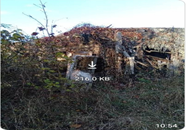 д.Осерёдок, ул.Широкая, д.33д.Осерёдок, ул.Широкая, д.33Навицкая Нина Михайловна(собственник, умерла) Навицкий Александр Владимирович(наследник, сын)Коршак Жанна Владимировна(наследница, дочь)Навицкий Сергей Владимирович(наследник, сын)Новицкий Владимир Владимирович (наследник, умер)Карпик Светлана Владимировна(наследница, умерла)Навицкая Нина Михайловна(собственник, умерла) Навицкий Александр Владимирович(наследник, сын)Коршак Жанна Владимировна(наследница, дочь)Навицкий Сергей Владимирович(наследник, сын)Новицкий Владимир Владимирович (наследник, умер)Карпик Светлана Владимировна(наследница, умерла)Навицкая Нина Михайловна(собственник, умерла) Навицкий Александр Владимирович(наследник, сын)Коршак Жанна Владимировна(наследница, дочь)Навицкий Сергей Владимирович(наследник, сын)Новицкий Владимир Владимирович (наследник, умер)Карпик Светлана Владимировна(наследница, умерла)Навицкая Нина Михайловна(собственник, умерла) Навицкий Александр Владимирович(наследник, сын)Коршак Жанна Владимировна(наследница, дочь)Навицкий Сергей Владимирович(наследник, сын)Новицкий Владимир Владимирович (наследник, умер)Карпик Светлана Владимировна(наследница, умерла)Навицкая Нина Михайловна(собственник, умерла) Навицкий Александр Владимирович(наследник, сын)Коршак Жанна Владимировна(наследница, дочь)Навицкий Сергей Владимирович(наследник, сын)Новицкий Владимир Владимирович (наследник, умер)Карпик Светлана Владимировна(наследница, умерла)58,0 м258,0 м258,0 м258,0 м258,0 м258,0 м258,0 м2более 5 летболее 5 летболее 5 летболее 5 летнет сведенийнет сведенийнет сведенийнет сведенийбревенчатыйбревенчатыйбревенчатый1/-1/-1/---нет сведенийнет сведенийрешение райисполкома от 19.05.2023№ 21-26Заключение от 16.05.2023 № 144решение райисполкома от 19.05.2023№ 21-26Заключение от 16.05.2023 № 144